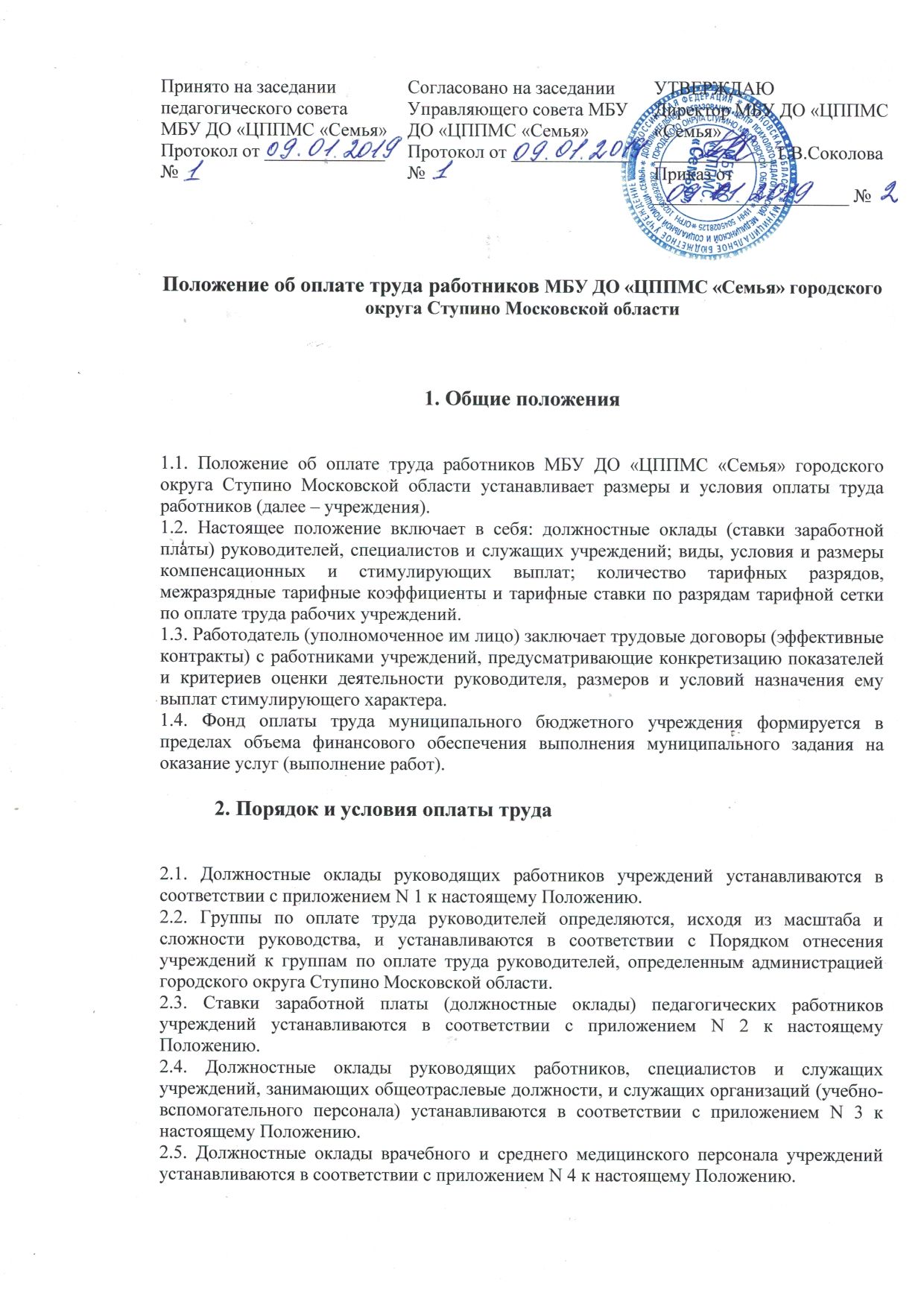 2.6. Межразрядные тарифные коэффициенты, тарифные ставки по разрядам тарифной сетки по оплате труда рабочих учреждений устанавливаются в соответствии с приложением N 6 к настоящему Положению.2.7. Тарифные разряды по профессиям рабочих соответствуют тарифным разрядам Единого тарифно-квалификационного справочника работ и профессий рабочих (далее - ЕТКС).2.8. Руководителю учреждения предоставляется право устанавливать оплату труда высококвалифицированным рабочим, выполняющим важные и ответственные работы, исходя из 9-10 разрядов тарифной сетки по оплате труда рабочих учреждений в соответствии с приложением N 6 к настоящему Положению.2.9. Перечень профессий высококвалифицированных рабочих учреждений, занятых на важных и ответственных работах, оплата труда которых может производиться исходя из 9-10 разрядов тарифной сетки по оплате труда рабочих, определяется администрацией городского округа Ступино Московской области .2.10. Педагогическим работникам учреждений в целях содействия обеспечению книгоиздательской продукцией и периодическими изданиями в должностные оклады включена ежемесячная денежная компенсация в размере 100 рублей.2.11. Предельный уровень соотношения средней заработной платы руководителей учреждений и средней заработной платы работников учреждений (без учета заработной платы руководителя учреждения, заместителей руководителя учреждений, главного бухгалтера учреждения) устанавливается за отчетный год в кратности от 1 до 6.2.12. Предельный уровень соотношения средней заработной платы заместителей руководителей учреждений и средней заработной платы работников учреждений устанавливается за отчетный год в кратности от 1 до 4,5.3. Повышение ставок заработной платы (должностных окладов)3.1. Ставки заработной платы (должностные оклады), установленные руководящим работникам и специалистам учреждений, повышаются:3.1.1. на 10 процентов работникам, имеющим ученую степень кандидата наук по профилю учреждения или педагогической деятельности (преподаваемых дисциплин);3.1.2. на 20 процентов:а) работникам, имеющим ученую степень доктора наук по профилю учреждения или педагогической деятельности (преподаваемых дисциплин);б) руководящим работникам и специалистам, имеющим почетные звания: "Народный учитель", "Заслуженный учитель" и "Заслуженный преподаватель" СССР и союзных республик, входивших в состав СССР, "Заслуженный учитель Российской Федерации", "Народный учитель Российской Федерации", "Заслуженный работник образования Московской области";в) руководящим работникам, имеющим другие почетные звания: "Заслуженный мастер профтехобразования", "Заслуженный работник физической культуры", "Заслуженный работник культуры", "Заслуженный врач", "Заслуженный юрист" и другие почетные звания Российской Федерации, СССР и союзных республик, входивших в состав СССР, установленные для работников различных отраслей, название которых начинается со слов "Народный", "Заслуженный", при условии соответствия почетного звания профилю организации, а педагогическим работникам - при соответствии почетного звания профилю педагогической деятельности или преподаваемых дисциплин;г) руководящим работникам, имеющим почетные звания, не указанные выше, повышение оплаты труда производится при условии соответствия почетного звания профилю организации, а специалистам - при соответствии почетного звания профилю педагогической деятельности или преподаваемых дисциплин;д) руководящим работникам, имеющим нагрудные знаки, наименование которых начинается со слов "Почетный работник", повышение оплаты труда производится только при условии соответствия наименования нагрудного знака профилю организации, а педагогическим работникам - при соответствии наименования нагрудного знака, начинающегося со слов "Почетный работник", профилю педагогической деятельности или преподаваемых дисциплин.3.2. При наличии у работника двух оснований (наличие почетного звания и ученой степени) повышение ставок заработной платы (должностных окладов) производится по одному основанию, предусматривающему наибольшее повышение в соответствии с настоящим Положением.3.3. При наличии у работника нескольких почетных званий ставки заработной платы (должностные оклады) повышаются за одно почетное звание по выбору работника.3.4. Изменение размеров ставок заработной платы (должностных окладов) производится на основании приказа руководителя учреждения со дня наступления обстоятельств, являющихся основанием для изменения должностного оклада (тарифной ставки):а) при увеличении стажа педагогической работы, стажа работы по специальности - со дня представления документа о стаже, дающем право на повышение размера ставки заработной платы (должностного оклада);б) при получении образования или восстановлении документов об образовании - со дня представления соответствующего документа;в) при присвоении квалификационной категории - со дня вынесения решения соответствующей аттестационной комиссии;г) при присвоении почетного звания - со дня присвоения почетного звания;д) при присуждении ученой степени - со дня вступления в силу решения о присуждении ученой степени.3.5. Работникам отдельных учреждений за специфику работы осуществляется повышение ставок заработной платы (должностных окладов) и тарифных ставок в следующих размерах и случаях:а) на 15-20 процентов (15 процентов всем работникам, кроме педагогических работников; 20 процентов - педагогическим работникам) – в учреждениях (отделениях, классах, группах), осуществляющих образовательную деятельность по основным образовательным программам, дополнительным общеобразовательным программам, адаптированным для глухих, слабослышащих, позднооглохших, слепых, слабовидящих, с тяжелыми нарушениями речи, с нарушениями опорно-двигательного аппарата, с задержкой психического развития с умственной отсталостью, с расстройствами аутистического спектра, со сложными дефектами и других обучающихся с ограниченными возможностями здоровья (далее – ограниченные возможности здоровья);б) на 15 процентов - педагогическим работникам общеобразовательных учреждений, осуществляющих обучение по образовательным программам начального общего, основного общего и среднего общего образования с углубленным изучением отдельных учебных предметов, предметных областей соответствующей образовательной программы (профильное обучение);в) на 20 процентов - педагогическим работникам, непосредственно осуществляющим индивидуальное обучение на дому больных детей, нуждающихся в длительном лечении, а также индивидуальное обучение на дому детей-инвалидов с использованием дистанционных образовательных технологий;г) на 20 процентов - специалистам психолого-медико-педагогической комиссии, специалистам логопедических пунктов;д) на 15-20 процентов работникам специальных (коррекционных) учреждений (отделений, классов, групп) для обучающихся, воспитанников с ограниченными возможностями здоровья (в том числе с задержкой психического развития);е) на 20 процентов - педагогическим работникам учреждений за индивидуальное обучение на дому больных детей-хроников (при наличии соответствующего медицинского заключения);ж) на 15 процентов - руководителям в учреждениях, имеющих специальные (коррекционные) отделения, классы, группы для обучающихся (воспитанников) с ограниченными возможностями здоровья или классы (группы) для обучающихся (воспитанников), нуждающихся в длительном лечении.Если такие классы (группы) созданы в общеобразовательных школах-интернатах, то повышение должностных окладов руководителей, а также ставок заработной платы (должностных окладов) и тарифных ставок работников, непосредственно занятых в таких классах (группах), производится на 20 процентов.3.6. В случаях, когда работникам учреждений предусмотрено повышение ставок заработной платы (должностных окладов) и тарифных ставок по двум и более основаниям, абсолютный размер каждого повышения, установленного в процентах, исчисляется из ставок заработной платы (должностных окладов) и тарифных ставок без учета повышения по другим основаниям.3.7. Размеры определенных настоящим Положением доплат и надбавок, компенсационных и стимулирующих выплат работникам учреждений, устанавливаемых в процентах к ставкам заработной платы (должностным окладам) и тарифным ставкам, определяются исходя из ставки заработной платы (должностного оклада) и тарифной ставки и их повышений, предусмотренных настоящим разделом.4. Доплаты и надбавки
4.1. При оплате труда работников, занятых на тяжелых работах, работах с вредными и (или) опасными и иными особыми условиями труда, устанавливаются доплаты:а) за выполнение тяжелых работ, работ с вредными и (или) опасными условиями труда - до 12 процентов от ставки заработной платы (должностного оклада) и тарифной ставки;б) за выполнение работ с иными особыми условиями труда - до 24 процентов от ставки заработной платы (должностного оклада) и тарифной ставки.Установление доплат определенных настоящим пунктом производится по результатам аттестации рабочих мест.Конкретный размер доплат работникам определяется работодателем в зависимости от продолжительности их работы в неблагоприятных условиях труда с учетом мнения представительного органа работников.4.2. За работу в ночное время работникам учреждений устанавливаются доплаты в размере не менее чем 35 процентов часовой тарифной ставки (части должностного оклада) за час работы в ночное время.4.3. За выполнение дополнительных работ, связанных с образовательным процессом и не входящих в круг основных обязанностей педагогических работников, руководителей и заместителей руководителей, деятельность которых связана с руководством образовательным процессом в размере до 15 процентов фонда оплаты труда педагогических работников учреждения.4.4. Размеры доплат за выполнение дополнительных работ, связанных с образовательным процессом и не входящих в круг основных обязанностей педагогического работника, и порядок их установления определяются учреждением в пределах выделенных бюджетных ассигнований самостоятельно и устанавливаются локальным нормативным актом учреждения с учетом мнения представительного органа работников или коллективным договором.4.5. Установить ежемесячную надбавку за использование в работе современных методов и моделей образовательных и инновационных технологий к ставкам заработной платы (должностным окладам) руководителям (заведующим), заместителям руководителей (заведующих) муниципальных дошкольных образовательных учреждений городского округа Ступино Московской области в размере 40 процентов ставки заработной платы (должностного оклада) руководителей (заведующих), заместителей руководителей (заведующих).4.6. Установить ежемесячную надбавку за использование в работе современных методов и моделей образовательных и инновационных технологий к ставкам заработной платы (должностным окладам):а) педагогическим работникам, работающим в дошкольных группах образовательных учреждений, реализующих образовательную программу дошкольного образования, в размере 15 процентов ставки заработной платы (должностного оклада);б) педагогическим работникам общеобразовательных учреждений в размере 10 процентов ставки заработной платы (должностного оклада);в) педагогическим работникам образовательных учреждений дополнительного образования, реализующих дополнительные образовательные программы, в размере 25 процентов ставки заработной платы (должностного оклада);г) педагогическим работникам образовательных учреждений, оказывающим социальные услуги детям-сиротам и детям, оставшимся без попечения родителей, в размере 5 процентов ставки заработной платы (должностного оклада).4.7. Сторожам муниципальных образовательных учреждений устанавливается ежемесячная надбавка в размере 500 рублей.4.8. Молодым специалистам муниципальных образовательных учреждений устанавливается ежемесячная надбавка в размере 1000 рублей.5. Установление выплат стимулирующего характера
5.1. Выплаты стимулирующего характера устанавливаются в размере:а) от 1 до 15 процентов фонда оплаты труда общеобразовательного учреждения, являющегося участником апробации Модельной методики формирования системы оплаты труда и стимулирования работников общеобразовательных учреждений городского округа Ступино Московской области;б) от 1 до 10 процентов фонда оплаты труда другим учреждениям.5.2. Учреждение в пределах выделенных бюджетных ассигнований самостоятельно определяет размер выплат стимулирующего характера и порядок их осуществления.5.3. Установление выплат стимулирующего характера, в том числе премиальных выплат, работникам учреждений производят с учетом:а) показателей результатов труда утверждаемых локальными нормативными актами учреждения;б) целевых показателей эффективности деятельности учреждения, утверждаемых локальными нормативными актами учреждения или коллективным договором;в) мнения представительного органа работников учреждения или на основании коллективного договора.5.4. Учреждением предусматриваются следующие виды выплат стимулирующего характера:а) выплаты за интенсивность и высокие результаты работы;б) выплаты за качество выполняемых работ;в) премиальные выплаты по итогам работы.Приложение N 1 Должностные оклады руководящих работников образовательных учреждений для детей дошкольного и младшего школьного возраста, образовательных учреждений дополнительного образования детей, специальных (коррекционных) образовательных учреждений для обучающихся, воспитанников с ограниченными возможностями здоровья, кроме указанных в таблице 1 настоящего приложения, образовательных учреждений межшкольных комбинатов, образовательных учреждений для детей, нуждающихся в психолого-педагогической и медико-социальной помощи Примечание. Заместителю директора (начальника, заведующего) учреждения по административно-хозяйственной части (работе, деятельности), заместителю директора (начальника, заведующего) учреждения по безопасности (по организации безопасности, по обеспечению безопасности) и руководителю (заведующему, начальнику, директору, управляющему) структурного подразделения учреждения, по должностным обязанностям которых не производится аттестация на квалификационную категорию руководителя, установление должностного оклада осуществляется по строке "первая квалификационная категория" графы соответствующей группы оплаты труда руководителей.".Приложение N 2. Ставки заработной платы (должностные оклады) педагогических работников учрежденийТаблица N 2 <*> Кроме тьюторов государственных образовательных учреждений высшего профессионального образования и дополнительного профессионального образования (повышения квалификации) специалистов городского округа Ступино Московской области .".Приложение N 3. Должностные окладыруководящих работников, специалистов и служащих учреждений, занимающих общеотраслевые должности, и служащих учреждений
Приложение N 3
к Положению об оплате труда работников
Таблица N 1 (учебно-вспомогательного персонала)N
п/п Наименование должности и
требования к квалификации Должностной оклад (в рублях)Должностной оклад (в рублях)Должностной оклад (в рублях)Должностной оклад (в рублях)Группа по оплате труда руководителей Группа по оплате труда руководителей Группа по оплате труда руководителей Группа по оплате труда руководителей I II III IV 1 2 3 4 5 6 1.Директор (начальник, заведующий) учреждения, имеющий:высшую квалификационную категорию 24571 23516 22446 21386 первую квалификационную категорию 23516 22446 21386 21004 2.Заместитель директора (начальника, заведующего) учреждения, директор филиала, старший мастер, имеющий:высшую квалификационную категорию 23363 22308 21253 20182 первую квалификационную категорию 22308 21253 20182 19122 3.Руководитель (заведующий, начальник, директор, управляющий) структурного подразделения учреждения, имеющий:высшую квалификационную категорию 24539 23373 22197 21036 первую квалификационную категорию 23373 22197 21036 20808 4.Главные специалисты (главный бухгалтер, главный инженер, главный методист и др.)23363 22308 21253 20183 N п/п N п/п N п/п Должности педагогических
работников Размер ставок заработной платы
( должностных окладов) по стажу
педагогической работы (работы по
специальности), в рублях Размер ставок заработной платы
( должностных окладов) по стажу
педагогической работы (работы по
специальности), в рублях Размер ставок заработной платы
( должностных окладов) по стажу
педагогической работы (работы по
специальности), в рублях Размер ставок заработной платы
( должностных окладов) по стажу
педагогической работы (работы по
специальности), в рублях Размер ставок заработной платы
( должностных окладов) по стажу
педагогической работы (работы по
специальности), в рублях Размер ставок заработной платы
( должностных окладов) по стажу
педагогической работы (работы по
специальности), в рублях Размер ставок заработной платы
( должностных окладов) по стажу
педагогической работы (работы по
специальности), в рублях Размер ставок заработной платы
( должностных окладов) по стажу
педагогической работы (работы по
специальности), в рублях Размер ставок заработной платы
( должностных окладов) по стажу
педагогической работы (работы по
специальности), в рублях Размер ставок заработной платы
( должностных окладов) по стажу
педагогической работы (работы по
специальности), в рублях Размер ставок заработной платы
( должностных окладов) по квалификационным категориям, в рублях Размер ставок заработной платы
( должностных окладов) по квалификационным категориям, в рублях Размер ставок заработной платы
( должностных окладов) по квалификационным категориям, в рублях Размер ставок заработной платы
( должностных окладов) по квалификационным категориям, в рублях Размер ставок заработной платы
( должностных окладов) по квалификационным категориям, в рублях Размер ставок заработной платы
( должностных окладов) по квалификационным категориям, в рублях Размер ставок заработной платы
( должностных окладов) по квалификационным категориям, в рублях Размер ставок заработной платы
( должностных окладов) по квалификационным категориям, в рублях Размер ставок заработной платы
( должностных окладов) по квалификационным категориям, в рублях Размер ставок заработной платы
( должностных окладов) по квалификационным категориям, в рублях Размер ставок заработной платы
( должностных окладов) по квалификационным категориям, в рублях Размер ставок заработной платы
( должностных окладов) по квалификационным категориям, в рублях Размер ставок заработной платы
( должностных окладов) по квалификационным категориям, в рублях Размер ставок заработной платы
( должностных окладов) по квалификационным категориям, в рублях Размер ставок заработной платы
( должностных окладов) по квалификационным категориям, в рублях Размер ставок заработной платы
( должностных окладов) по квалификационным категориям, в рублях Размер ставок заработной платы
( должностных окладов) по квалификационным категориям, в рублях Размер ставок заработной платы
( должностных окладов) по квалификационным категориям, в рублях от 0
до 3
лет от 0
до 3
лет от 0
до 3
лет от 3
до 5
лет от 3
до 5
лет от 3
до 5
лет от 3
до 5
лет от 5
до 10
лет от 5
до 10
лет от 5
до 10
лет от 5
до 10
лет от 10
до 15
лет от 10
до 15
лет от 15
до 20
лет от 15
до 20
лет от 15
до 20
лет Свыше
20
лет II
квалифика -
ционная
категория II
квалифика -
ционная
категория II
квалифика -
ционная
категория II
квалифика -
ционная
категория II
квалифика -
ционная
категория II
квалифика -
ционная
категория I
квалифика -
ционная
категория I
квалифика -
ционная
категория I
квалифика -
ционная
категория I
квалифика -
ционная
категория Высшая
квали-фика -
ционная
категория Высшая
квали-фика -
ционная
категория Высшая
квали-фика -
ционная
категория Высшая
квали-фика -
ционная
категория 1 1 1 2 3 3 3 4 4 4 4 5 5 5 5 6 6 7 7 7 8 9 9 9 9 9 9 10 10 10 10 11 11 11 11 1. Педагогические работники, имеющие высшее профессиональное образование с квалификацией
" Дипломированный специалист" или "Магистр":1. Педагогические работники, имеющие высшее профессиональное образование с квалификацией
" Дипломированный специалист" или "Магистр":1. Педагогические работники, имеющие высшее профессиональное образование с квалификацией
" Дипломированный специалист" или "Магистр":1. Педагогические работники, имеющие высшее профессиональное образование с квалификацией
" Дипломированный специалист" или "Магистр":1. Педагогические работники, имеющие высшее профессиональное образование с квалификацией
" Дипломированный специалист" или "Магистр":1. Педагогические работники, имеющие высшее профессиональное образование с квалификацией
" Дипломированный специалист" или "Магистр":1. Педагогические работники, имеющие высшее профессиональное образование с квалификацией
" Дипломированный специалист" или "Магистр":1. Педагогические работники, имеющие высшее профессиональное образование с квалификацией
" Дипломированный специалист" или "Магистр":1. Педагогические работники, имеющие высшее профессиональное образование с квалификацией
" Дипломированный специалист" или "Магистр":1. Педагогические работники, имеющие высшее профессиональное образование с квалификацией
" Дипломированный специалист" или "Магистр":1. Педагогические работники, имеющие высшее профессиональное образование с квалификацией
" Дипломированный специалист" или "Магистр":1. Педагогические работники, имеющие высшее профессиональное образование с квалификацией
" Дипломированный специалист" или "Магистр":1. Педагогические работники, имеющие высшее профессиональное образование с квалификацией
" Дипломированный специалист" или "Магистр":1. Педагогические работники, имеющие высшее профессиональное образование с квалификацией
" Дипломированный специалист" или "Магистр":1. Педагогические работники, имеющие высшее профессиональное образование с квалификацией
" Дипломированный специалист" или "Магистр":1. Педагогические работники, имеющие высшее профессиональное образование с квалификацией
" Дипломированный специалист" или "Магистр":1. Педагогические работники, имеющие высшее профессиональное образование с квалификацией
" Дипломированный специалист" или "Магистр":1. Педагогические работники, имеющие высшее профессиональное образование с квалификацией
" Дипломированный специалист" или "Магистр":1. Педагогические работники, имеющие высшее профессиональное образование с квалификацией
" Дипломированный специалист" или "Магистр":1. Педагогические работники, имеющие высшее профессиональное образование с квалификацией
" Дипломированный специалист" или "Магистр":1. Педагогические работники, имеющие высшее профессиональное образование с квалификацией
" Дипломированный специалист" или "Магистр":1. Педагогические работники, имеющие высшее профессиональное образование с квалификацией
" Дипломированный специалист" или "Магистр":1. Педагогические работники, имеющие высшее профессиональное образование с квалификацией
" Дипломированный специалист" или "Магистр":1. Педагогические работники, имеющие высшее профессиональное образование с квалификацией
" Дипломированный специалист" или "Магистр":1. Педагогические работники, имеющие высшее профессиональное образование с квалификацией
" Дипломированный специалист" или "Магистр":1. Педагогические работники, имеющие высшее профессиональное образование с квалификацией
" Дипломированный специалист" или "Магистр":1. Педагогические работники, имеющие высшее профессиональное образование с квалификацией
" Дипломированный специалист" или "Магистр":1. Педагогические работники, имеющие высшее профессиональное образование с квалификацией
" Дипломированный специалист" или "Магистр":1. Педагогические работники, имеющие высшее профессиональное образование с квалификацией
" Дипломированный специалист" или "Магистр":1. Педагогические работники, имеющие высшее профессиональное образование с квалификацией
" Дипломированный специалист" или "Магистр":1. Педагогические работники, имеющие высшее профессиональное образование с квалификацией
" Дипломированный специалист" или "Магистр":1. Педагогические работники, имеющие высшее профессиональное образование с квалификацией
" Дипломированный специалист" или "Магистр":1.1.Педагогические работники, работающие в дошкольных группах учреждений, реализующих основную общеобразовательную программу дошкольного образования:Педагогические работники, работающие в дошкольных группах учреждений, реализующих основную общеобразовательную программу дошкольного образования:Педагогические работники, работающие в дошкольных группах учреждений, реализующих основную общеобразовательную программу дошкольного образования:Педагогические работники, работающие в дошкольных группах учреждений, реализующих основную общеобразовательную программу дошкольного образования:Педагогические работники, работающие в дошкольных группах учреждений, реализующих основную общеобразовательную программу дошкольного образования:Педагогические работники, работающие в дошкольных группах учреждений, реализующих основную общеобразовательную программу дошкольного образования:Педагогические работники, работающие в дошкольных группах учреждений, реализующих основную общеобразовательную программу дошкольного образования:Педагогические работники, работающие в дошкольных группах учреждений, реализующих основную общеобразовательную программу дошкольного образования:Педагогические работники, работающие в дошкольных группах учреждений, реализующих основную общеобразовательную программу дошкольного образования:Педагогические работники, работающие в дошкольных группах учреждений, реализующих основную общеобразовательную программу дошкольного образования:Педагогические работники, работающие в дошкольных группах учреждений, реализующих основную общеобразовательную программу дошкольного образования:Педагогические работники, работающие в дошкольных группах учреждений, реализующих основную общеобразовательную программу дошкольного образования:Педагогические работники, работающие в дошкольных группах учреждений, реализующих основную общеобразовательную программу дошкольного образования:Педагогические работники, работающие в дошкольных группах учреждений, реализующих основную общеобразовательную программу дошкольного образования:Педагогические работники, работающие в дошкольных группах учреждений, реализующих основную общеобразовательную программу дошкольного образования:Педагогические работники, работающие в дошкольных группах учреждений, реализующих основную общеобразовательную программу дошкольного образования:Педагогические работники, работающие в дошкольных группах учреждений, реализующих основную общеобразовательную программу дошкольного образования:Педагогические работники, работающие в дошкольных группах учреждений, реализующих основную общеобразовательную программу дошкольного образования:Педагогические работники, работающие в дошкольных группах учреждений, реализующих основную общеобразовательную программу дошкольного образования:Педагогические работники, работающие в дошкольных группах учреждений, реализующих основную общеобразовательную программу дошкольного образования:Педагогические работники, работающие в дошкольных группах учреждений, реализующих основную общеобразовательную программу дошкольного образования:Педагогические работники, работающие в дошкольных группах учреждений, реализующих основную общеобразовательную программу дошкольного образования:Педагогические работники, работающие в дошкольных группах учреждений, реализующих основную общеобразовательную программу дошкольного образования:Педагогические работники, работающие в дошкольных группах учреждений, реализующих основную общеобразовательную программу дошкольного образования:Педагогические работники, работающие в дошкольных группах учреждений, реализующих основную общеобразовательную программу дошкольного образования:Педагогические работники, работающие в дошкольных группах учреждений, реализующих основную общеобразовательную программу дошкольного образования:Педагогические работники, работающие в дошкольных группах учреждений, реализующих основную общеобразовательную программу дошкольного образования:Педагогические работники, работающие в дошкольных группах учреждений, реализующих основную общеобразовательную программу дошкольного образования:Педагогические работники, работающие в дошкольных группах учреждений, реализующих основную общеобразовательную программу дошкольного образования:Педагогические работники, работающие в дошкольных группах учреждений, реализующих основную общеобразовательную программу дошкольного образования:Педагогические работники, работающие в дошкольных группах учреждений, реализующих основную общеобразовательную программу дошкольного образования:1.1.1.Учитель, учитель-дефектолог, учитель-логопед, логопед, концертмейстер, воспитатель, социальный педагог, музыкальный
руководитель, инструктор по физической культуре, педагог дополнительного образования Учитель, учитель-дефектолог, учитель-логопед, логопед, концертмейстер, воспитатель, социальный педагог, музыкальный
руководитель, инструктор по физической культуре, педагог дополнительного образования Учитель, учитель-дефектолог, учитель-логопед, логопед, концертмейстер, воспитатель, социальный педагог, музыкальный
руководитель, инструктор по физической культуре, педагог дополнительного образования 17804 17804 17804 19561 19561 19561 19561 21448 21448 21448 21448 23529 23529 24276 24276 24276 25176 25176 25176 25176 25176 25176 25176 27271 27271 27271 27271 29377 29377 29377 29377 1.1.2.Старший воспитатель, при стаже работы в должности воспитателя не менее 2 лет Старший воспитатель, при стаже работы в должности воспитателя не менее 2 лет Старший воспитатель, при стаже работы в должности воспитателя не менее 2 лет 19560 19560 19560 21447 21447 21447 21447 23530 23530 23530 23530 25176 25176 25176 25176 25176 25176 25176 25176 25176 25176 25176 25176 27271 27271 27271 27271 29377 29377 29377 29377 1.2.Педагогические работники образовательных учреждений, осуществляющих дополнительные функции, по содержанию, лечению, реабилитации, психолого-педагогической поддержке, связанной с предоставлением образования:Педагогические работники образовательных учреждений, осуществляющих дополнительные функции, по содержанию, лечению, реабилитации, психолого-педагогической поддержке, связанной с предоставлением образования:Педагогические работники образовательных учреждений, осуществляющих дополнительные функции, по содержанию, лечению, реабилитации, психолого-педагогической поддержке, связанной с предоставлением образования:Педагогические работники образовательных учреждений, осуществляющих дополнительные функции, по содержанию, лечению, реабилитации, психолого-педагогической поддержке, связанной с предоставлением образования:Педагогические работники образовательных учреждений, осуществляющих дополнительные функции, по содержанию, лечению, реабилитации, психолого-педагогической поддержке, связанной с предоставлением образования:Педагогические работники образовательных учреждений, осуществляющих дополнительные функции, по содержанию, лечению, реабилитации, психолого-педагогической поддержке, связанной с предоставлением образования:Педагогические работники образовательных учреждений, осуществляющих дополнительные функции, по содержанию, лечению, реабилитации, психолого-педагогической поддержке, связанной с предоставлением образования:Педагогические работники образовательных учреждений, осуществляющих дополнительные функции, по содержанию, лечению, реабилитации, психолого-педагогической поддержке, связанной с предоставлением образования:Педагогические работники образовательных учреждений, осуществляющих дополнительные функции, по содержанию, лечению, реабилитации, психолого-педагогической поддержке, связанной с предоставлением образования:Педагогические работники образовательных учреждений, осуществляющих дополнительные функции, по содержанию, лечению, реабилитации, психолого-педагогической поддержке, связанной с предоставлением образования:Педагогические работники образовательных учреждений, осуществляющих дополнительные функции, по содержанию, лечению, реабилитации, психолого-педагогической поддержке, связанной с предоставлением образования:Педагогические работники образовательных учреждений, осуществляющих дополнительные функции, по содержанию, лечению, реабилитации, психолого-педагогической поддержке, связанной с предоставлением образования:Педагогические работники образовательных учреждений, осуществляющих дополнительные функции, по содержанию, лечению, реабилитации, психолого-педагогической поддержке, связанной с предоставлением образования:Педагогические работники образовательных учреждений, осуществляющих дополнительные функции, по содержанию, лечению, реабилитации, психолого-педагогической поддержке, связанной с предоставлением образования:Педагогические работники образовательных учреждений, осуществляющих дополнительные функции, по содержанию, лечению, реабилитации, психолого-педагогической поддержке, связанной с предоставлением образования:Педагогические работники образовательных учреждений, осуществляющих дополнительные функции, по содержанию, лечению, реабилитации, психолого-педагогической поддержке, связанной с предоставлением образования:Педагогические работники образовательных учреждений, осуществляющих дополнительные функции, по содержанию, лечению, реабилитации, психолого-педагогической поддержке, связанной с предоставлением образования:Педагогические работники образовательных учреждений, осуществляющих дополнительные функции, по содержанию, лечению, реабилитации, психолого-педагогической поддержке, связанной с предоставлением образования:Педагогические работники образовательных учреждений, осуществляющих дополнительные функции, по содержанию, лечению, реабилитации, психолого-педагогической поддержке, связанной с предоставлением образования:Педагогические работники образовательных учреждений, осуществляющих дополнительные функции, по содержанию, лечению, реабилитации, психолого-педагогической поддержке, связанной с предоставлением образования:Педагогические работники образовательных учреждений, осуществляющих дополнительные функции, по содержанию, лечению, реабилитации, психолого-педагогической поддержке, связанной с предоставлением образования:Педагогические работники образовательных учреждений, осуществляющих дополнительные функции, по содержанию, лечению, реабилитации, психолого-педагогической поддержке, связанной с предоставлением образования:Педагогические работники образовательных учреждений, осуществляющих дополнительные функции, по содержанию, лечению, реабилитации, психолого-педагогической поддержке, связанной с предоставлением образования:Педагогические работники образовательных учреждений, осуществляющих дополнительные функции, по содержанию, лечению, реабилитации, психолого-педагогической поддержке, связанной с предоставлением образования:Педагогические работники образовательных учреждений, осуществляющих дополнительные функции, по содержанию, лечению, реабилитации, психолого-педагогической поддержке, связанной с предоставлением образования:Педагогические работники образовательных учреждений, осуществляющих дополнительные функции, по содержанию, лечению, реабилитации, психолого-педагогической поддержке, связанной с предоставлением образования:Педагогические работники образовательных учреждений, осуществляющих дополнительные функции, по содержанию, лечению, реабилитации, психолого-педагогической поддержке, связанной с предоставлением образования:Педагогические работники образовательных учреждений, осуществляющих дополнительные функции, по содержанию, лечению, реабилитации, психолого-педагогической поддержке, связанной с предоставлением образования:Педагогические работники образовательных учреждений, осуществляющих дополнительные функции, по содержанию, лечению, реабилитации, психолого-педагогической поддержке, связанной с предоставлением образования:Педагогические работники образовательных учреждений, осуществляющих дополнительные функции, по содержанию, лечению, реабилитации, психолого-педагогической поддержке, связанной с предоставлением образования:Педагогические работники образовательных учреждений, осуществляющих дополнительные функции, по содержанию, лечению, реабилитации, психолого-педагогической поддержке, связанной с предоставлением образования:1.2.1.Учитель, воспитатель в группе продленного дня, социальный педагог Учитель, воспитатель в группе продленного дня, социальный педагог Учитель, воспитатель в группе продленного дня, социальный педагог 14856 14856 14856 16552 16552 16552 16552 17999 17999 17999 17999 18476 18476 18963 18963 18963 19690 19690 19690 19690 19690 19690 19690 21629 21629 21629 21629 23071 23071 23071 23071 1.2.2.Учитель-дефектолог, учитель-логопед, логопед Учитель-дефектолог, учитель-логопед, логопед Учитель-дефектолог, учитель-логопед, логопед 13711 13711 13711 18163 18163 18163 18163 19955 19955 19955 19955 21280 21280 21280 21280 21280 21280 18163 18163 18163 18163 18163 18163 19955 19955 19955 19955 21280 21280 21280 21280 1.2.3.Воспитатель, концертмейстер, музыкальный руководитель,
старший вожатый, педагог-организатор, педагог дополнительного образования, инструктор по труду, инструктор по физической культуре Воспитатель, концертмейстер, музыкальный руководитель,
старший вожатый, педагог-организатор, педагог дополнительного образования, инструктор по труду, инструктор по физической культуре Воспитатель, концертмейстер, музыкальный руководитель,
старший вожатый, педагог-организатор, педагог дополнительного образования, инструктор по труду, инструктор по физической культуре 13711 13711 13711 15275 15275 15275 15275 17045 17045 17045 17045 17045 17045 17495 17495 17495 18163 18163 18163 18163 18163 18163 18163 19955 19955 19955 19955 21280 21280 21280 21280 1.2.4.Преподаватель- организатор ( основ безопасности жизнедеятельности)Преподаватель- организатор ( основ безопасности жизнедеятельности)Преподаватель- организатор ( основ безопасности жизнедеятельности)15275 15275 15275 16600 16600 16600 16600 17045 17045 17045 17045 17496 17496 17496 17496 17496 17496 18163 18163 18163 18163 18163 18163 19955 19955 19955 19955 21280 21280 21280 21280 1.2.5.Мастер производственного
обучения, старший воспитатель Мастер производственного
обучения, старший воспитатель Мастер производственного
обучения, старший воспитатель 15275 15275 15275 16600 16600 16600 16600 17045 17045 17045 17045 18163 18163 18163 18163 18163 18163 18163 18163 18163 18163 18163 18163 19955 19955 19955 19955 21280 21280 21280 21280 1.3.Педагогические работники общеобразовательных учреждений:Педагогические работники общеобразовательных учреждений:Педагогические работники общеобразовательных учреждений:Педагогические работники общеобразовательных учреждений:Педагогические работники общеобразовательных учреждений:Педагогические работники общеобразовательных учреждений:Педагогические работники общеобразовательных учреждений:Педагогические работники общеобразовательных учреждений:Педагогические работники общеобразовательных учреждений:Педагогические работники общеобразовательных учреждений:Педагогические работники общеобразовательных учреждений:Педагогические работники общеобразовательных учреждений:Педагогические работники общеобразовательных учреждений:Педагогические работники общеобразовательных учреждений:Педагогические работники общеобразовательных учреждений:Педагогические работники общеобразовательных учреждений:Педагогические работники общеобразовательных учреждений:Педагогические работники общеобразовательных учреждений:Педагогические работники общеобразовательных учреждений:Педагогические работники общеобразовательных учреждений:Педагогические работники общеобразовательных учреждений:Педагогические работники общеобразовательных учреждений:Педагогические работники общеобразовательных учреждений:Педагогические работники общеобразовательных учреждений:Педагогические работники общеобразовательных учреждений:Педагогические работники общеобразовательных учреждений:Педагогические работники общеобразовательных учреждений:Педагогические работники общеобразовательных учреждений:Педагогические работники общеобразовательных учреждений:Педагогические работники общеобразовательных учреждений:Педагогические работники общеобразовательных учреждений:1.3.1.Учитель, воспитатель в группе продленного дня, социальный
педагог Учитель, воспитатель в группе продленного дня, социальный
педагог Учитель, воспитатель в группе продленного дня, социальный
педагог 14856 14856 14856 16552 16552 16552 16552 17999 17999 17999 17999 18476 18476 18964 18964 18964 19690 19690 19690 19690 19690 19690 19690 21629 21629 21629 21629 23071 23071 23071 23071 1.3.2.Учитель-дефектолог, учитель-логопед, логопед, воспитатель, концертмейстер, музыкальный руководитель, старший вожатый,
педагог-организатор, педагог дополнительного образования,
инструктор по труду, инструктор
по физической культуре Учитель-дефектолог, учитель-логопед, логопед, воспитатель, концертмейстер, музыкальный руководитель, старший вожатый,
педагог-организатор, педагог дополнительного образования,
инструктор по труду, инструктор
по физической культуре Учитель-дефектолог, учитель-логопед, логопед, воспитатель, концертмейстер, музыкальный руководитель, старший вожатый,
педагог-организатор, педагог дополнительного образования,
инструктор по труду, инструктор
по физической культуре 13711 13711 13711 15275 15275 15275 15275 16600 16600 16600 16600 17045 17045 17495 17495 17495 18163 18163 18163 18163 18163 18163 18163 19955 19955 19955 19955 21280 21280 21280 21280 1.3.3.Преподаватель- организатор ( основ безопасности жизнедеятельности)Преподаватель- организатор ( основ безопасности жизнедеятельности)Преподаватель- организатор ( основ безопасности жизнедеятельности)15275 15275 15275 16600 16600 16600 16600 17045 17045 17045 17045 17495 17495 17495 17495 17495 17495 18163 18163 18163 18163 18163 18163 19955 19955 19955 19955 21280 21280 21280 21280 1.3.4 Мастер производственного обучения, старший воспитатель Мастер производственного обучения, старший воспитатель Мастер производственного обучения, старший воспитатель 15275 15275 15275 16600 16600 16600 16600 17045 17045 17045 17045 18163 18163 18163 18163 18163 18163 18163 18163 18163 18163 18163 18163 19955 19955 19955 19955 21280 21280 21280 21280 1.3.5.Преподаватель (музыкальных дисциплин, имеющий высшее
музыкальное образование)Преподаватель (музыкальных дисциплин, имеющий высшее
музыкальное образование)Преподаватель (музыкальных дисциплин, имеющий высшее
музыкальное образование)13711 13711 13711 15275 15275 15275 15275 17495 17495 17495 17495 18163 18163 18163 18163 18163 18163 18163 18163 18163 18163 18163 18163 19955 19955 19955 19955 21280 21280 21280 21280 1.4.Педагогические работники, связанные с реализацией программ общего образования, учреждений начального профессионального образования и среднего профессионального образования:Педагогические работники, связанные с реализацией программ общего образования, учреждений начального профессионального образования и среднего профессионального образования:Педагогические работники, связанные с реализацией программ общего образования, учреждений начального профессионального образования и среднего профессионального образования:Педагогические работники, связанные с реализацией программ общего образования, учреждений начального профессионального образования и среднего профессионального образования:Педагогические работники, связанные с реализацией программ общего образования, учреждений начального профессионального образования и среднего профессионального образования:Педагогические работники, связанные с реализацией программ общего образования, учреждений начального профессионального образования и среднего профессионального образования:Педагогические работники, связанные с реализацией программ общего образования, учреждений начального профессионального образования и среднего профессионального образования:Педагогические работники, связанные с реализацией программ общего образования, учреждений начального профессионального образования и среднего профессионального образования:Педагогические работники, связанные с реализацией программ общего образования, учреждений начального профессионального образования и среднего профессионального образования:Педагогические работники, связанные с реализацией программ общего образования, учреждений начального профессионального образования и среднего профессионального образования:Педагогические работники, связанные с реализацией программ общего образования, учреждений начального профессионального образования и среднего профессионального образования:Педагогические работники, связанные с реализацией программ общего образования, учреждений начального профессионального образования и среднего профессионального образования:Педагогические работники, связанные с реализацией программ общего образования, учреждений начального профессионального образования и среднего профессионального образования:Педагогические работники, связанные с реализацией программ общего образования, учреждений начального профессионального образования и среднего профессионального образования:Педагогические работники, связанные с реализацией программ общего образования, учреждений начального профессионального образования и среднего профессионального образования:Педагогические работники, связанные с реализацией программ общего образования, учреждений начального профессионального образования и среднего профессионального образования:Педагогические работники, связанные с реализацией программ общего образования, учреждений начального профессионального образования и среднего профессионального образования:Педагогические работники, связанные с реализацией программ общего образования, учреждений начального профессионального образования и среднего профессионального образования:Педагогические работники, связанные с реализацией программ общего образования, учреждений начального профессионального образования и среднего профессионального образования:Педагогические работники, связанные с реализацией программ общего образования, учреждений начального профессионального образования и среднего профессионального образования:Педагогические работники, связанные с реализацией программ общего образования, учреждений начального профессионального образования и среднего профессионального образования:Педагогические работники, связанные с реализацией программ общего образования, учреждений начального профессионального образования и среднего профессионального образования:Педагогические работники, связанные с реализацией программ общего образования, учреждений начального профессионального образования и среднего профессионального образования:Педагогические работники, связанные с реализацией программ общего образования, учреждений начального профессионального образования и среднего профессионального образования:Педагогические работники, связанные с реализацией программ общего образования, учреждений начального профессионального образования и среднего профессионального образования:Педагогические работники, связанные с реализацией программ общего образования, учреждений начального профессионального образования и среднего профессионального образования:Педагогические работники, связанные с реализацией программ общего образования, учреждений начального профессионального образования и среднего профессионального образования:Педагогические работники, связанные с реализацией программ общего образования, учреждений начального профессионального образования и среднего профессионального образования:Педагогические работники, связанные с реализацией программ общего образования, учреждений начального профессионального образования и среднего профессионального образования:Педагогические работники, связанные с реализацией программ общего образования, учреждений начального профессионального образования и среднего профессионального образования:Педагогические работники, связанные с реализацией программ общего образования, учреждений начального профессионального образования и среднего профессионального образования:1.4.1.Преподаватель Преподаватель Преподаватель 17045 17045 17045 18985 18985 18985 18985 20659 20659 20659 20659 21211 21211 21767 21767 21767 22605 22605 22605 22605 22605 22605 22605 24804 24804 24804 24804 26474 26474 26474 26474 1.5.Педагогические работники, не связанные с реализацией программ общего образования, учреждений начального профессионального образования и среднего профессионального образования:Педагогические работники, не связанные с реализацией программ общего образования, учреждений начального профессионального образования и среднего профессионального образования:Педагогические работники, не связанные с реализацией программ общего образования, учреждений начального профессионального образования и среднего профессионального образования:Педагогические работники, не связанные с реализацией программ общего образования, учреждений начального профессионального образования и среднего профессионального образования:Педагогические работники, не связанные с реализацией программ общего образования, учреждений начального профессионального образования и среднего профессионального образования:Педагогические работники, не связанные с реализацией программ общего образования, учреждений начального профессионального образования и среднего профессионального образования:Педагогические работники, не связанные с реализацией программ общего образования, учреждений начального профессионального образования и среднего профессионального образования:Педагогические работники, не связанные с реализацией программ общего образования, учреждений начального профессионального образования и среднего профессионального образования:Педагогические работники, не связанные с реализацией программ общего образования, учреждений начального профессионального образования и среднего профессионального образования:Педагогические работники, не связанные с реализацией программ общего образования, учреждений начального профессионального образования и среднего профессионального образования:Педагогические работники, не связанные с реализацией программ общего образования, учреждений начального профессионального образования и среднего профессионального образования:Педагогические работники, не связанные с реализацией программ общего образования, учреждений начального профессионального образования и среднего профессионального образования:Педагогические работники, не связанные с реализацией программ общего образования, учреждений начального профессионального образования и среднего профессионального образования:Педагогические работники, не связанные с реализацией программ общего образования, учреждений начального профессионального образования и среднего профессионального образования:Педагогические работники, не связанные с реализацией программ общего образования, учреждений начального профессионального образования и среднего профессионального образования:Педагогические работники, не связанные с реализацией программ общего образования, учреждений начального профессионального образования и среднего профессионального образования:Педагогические работники, не связанные с реализацией программ общего образования, учреждений начального профессионального образования и среднего профессионального образования:Педагогические работники, не связанные с реализацией программ общего образования, учреждений начального профессионального образования и среднего профессионального образования:Педагогические работники, не связанные с реализацией программ общего образования, учреждений начального профессионального образования и среднего профессионального образования:Педагогические работники, не связанные с реализацией программ общего образования, учреждений начального профессионального образования и среднего профессионального образования:Педагогические работники, не связанные с реализацией программ общего образования, учреждений начального профессионального образования и среднего профессионального образования:Педагогические работники, не связанные с реализацией программ общего образования, учреждений начального профессионального образования и среднего профессионального образования:Педагогические работники, не связанные с реализацией программ общего образования, учреждений начального профессионального образования и среднего профессионального образования:Педагогические работники, не связанные с реализацией программ общего образования, учреждений начального профессионального образования и среднего профессионального образования:Педагогические работники, не связанные с реализацией программ общего образования, учреждений начального профессионального образования и среднего профессионального образования:Педагогические работники, не связанные с реализацией программ общего образования, учреждений начального профессионального образования и среднего профессионального образования:Педагогические работники, не связанные с реализацией программ общего образования, учреждений начального профессионального образования и среднего профессионального образования:Педагогические работники, не связанные с реализацией программ общего образования, учреждений начального профессионального образования и среднего профессионального образования:Педагогические работники, не связанные с реализацией программ общего образования, учреждений начального профессионального образования и среднего профессионального образования:Педагогические работники, не связанные с реализацией программ общего образования, учреждений начального профессионального образования и среднего профессионального образования:Педагогические работники, не связанные с реализацией программ общего образования, учреждений начального профессионального образования и среднего профессионального образования:1.5.1.Преподаватель, воспитатель, социальный педагог, концертмейстер, музыкальный руководитель, педагог-организатор, педагог дополнительного образования Преподаватель, воспитатель, социальный педагог, концертмейстер, музыкальный руководитель, педагог-организатор, педагог дополнительного образования Преподаватель, воспитатель, социальный педагог, концертмейстер, музыкальный руководитель, педагог-организатор, педагог дополнительного образования 15736 15736 15736 17517 17517 17517 17517 19059 19059 19059 19059 19573 19573 20082 20082 20082 20856 20856 20856 20856 20856 20856 20856 22891 22891 22891 22891 24428 24428 24428 24428 1.5.2.Преподаватель-организатор (основ безопасности жизнедеятельности ),
руководитель физического воспитания Преподаватель-организатор (основ безопасности жизнедеятельности ),
руководитель физического воспитания Преподаватель-организатор (основ безопасности жизнедеятельности ),
руководитель физического воспитания 17517 17517 17517 19059 19059 19059 19059 19573 19573 19573 19573 20082 20082 20082 20082 20082 20082 20856 20856 20856 20856 20856 20856 22891 22891 22891 22891 24428 24428 24428 24428 1.5.3.Мастер производственного обучения, старший воспитатель, старший педагог дополнительного образования Мастер производственного обучения, старший воспитатель, старший педагог дополнительного образования Мастер производственного обучения, старший воспитатель, старший педагог дополнительного образования 17517 17517 17517 19059 19059 19059 19059 19573 19573 19573 19573 20856 20856 20856 20856 20856 20856 20856 20856 20856 20856 20856 20856 22891 22891 22891 22891 24428 24428 24428 24428 1.5.4.Преподаватель музыкальных дисциплин, имеющий высшее
музыкальное образование Преподаватель музыкальных дисциплин, имеющий высшее
музыкальное образование Преподаватель музыкальных дисциплин, имеющий высшее
музыкальное образование 15736 15736 15736 17517 17517 17517 17517 20082 20082 20082 20082 20856 20856 20856 20856 20856 20856 20856 20856 20856 20856 20856 20856 22891 22891 22891 22891 24428 24428 24428 24428 1.6.Педагогические работники учреждений, кроме указанных в подразделах 1.1 - 1.5 раздела 1 и МБОУ ДПО "ИМЦ" настоящей таблицы Педагогические работники учреждений, кроме указанных в подразделах 1.1 - 1.5 раздела 1 и МБОУ ДПО "ИМЦ" настоящей таблицы Педагогические работники учреждений, кроме указанных в подразделах 1.1 - 1.5 раздела 1 и МБОУ ДПО "ИМЦ" настоящей таблицы Педагогические работники учреждений, кроме указанных в подразделах 1.1 - 1.5 раздела 1 и МБОУ ДПО "ИМЦ" настоящей таблицы Педагогические работники учреждений, кроме указанных в подразделах 1.1 - 1.5 раздела 1 и МБОУ ДПО "ИМЦ" настоящей таблицы Педагогические работники учреждений, кроме указанных в подразделах 1.1 - 1.5 раздела 1 и МБОУ ДПО "ИМЦ" настоящей таблицы Педагогические работники учреждений, кроме указанных в подразделах 1.1 - 1.5 раздела 1 и МБОУ ДПО "ИМЦ" настоящей таблицы Педагогические работники учреждений, кроме указанных в подразделах 1.1 - 1.5 раздела 1 и МБОУ ДПО "ИМЦ" настоящей таблицы Педагогические работники учреждений, кроме указанных в подразделах 1.1 - 1.5 раздела 1 и МБОУ ДПО "ИМЦ" настоящей таблицы Педагогические работники учреждений, кроме указанных в подразделах 1.1 - 1.5 раздела 1 и МБОУ ДПО "ИМЦ" настоящей таблицы Педагогические работники учреждений, кроме указанных в подразделах 1.1 - 1.5 раздела 1 и МБОУ ДПО "ИМЦ" настоящей таблицы Педагогические работники учреждений, кроме указанных в подразделах 1.1 - 1.5 раздела 1 и МБОУ ДПО "ИМЦ" настоящей таблицы Педагогические работники учреждений, кроме указанных в подразделах 1.1 - 1.5 раздела 1 и МБОУ ДПО "ИМЦ" настоящей таблицы Педагогические работники учреждений, кроме указанных в подразделах 1.1 - 1.5 раздела 1 и МБОУ ДПО "ИМЦ" настоящей таблицы Педагогические работники учреждений, кроме указанных в подразделах 1.1 - 1.5 раздела 1 и МБОУ ДПО "ИМЦ" настоящей таблицы Педагогические работники учреждений, кроме указанных в подразделах 1.1 - 1.5 раздела 1 и МБОУ ДПО "ИМЦ" настоящей таблицы Педагогические работники учреждений, кроме указанных в подразделах 1.1 - 1.5 раздела 1 и МБОУ ДПО "ИМЦ" настоящей таблицы Педагогические работники учреждений, кроме указанных в подразделах 1.1 - 1.5 раздела 1 и МБОУ ДПО "ИМЦ" настоящей таблицы Педагогические работники учреждений, кроме указанных в подразделах 1.1 - 1.5 раздела 1 и МБОУ ДПО "ИМЦ" настоящей таблицы Педагогические работники учреждений, кроме указанных в подразделах 1.1 - 1.5 раздела 1 и МБОУ ДПО "ИМЦ" настоящей таблицы Педагогические работники учреждений, кроме указанных в подразделах 1.1 - 1.5 раздела 1 и МБОУ ДПО "ИМЦ" настоящей таблицы Педагогические работники учреждений, кроме указанных в подразделах 1.1 - 1.5 раздела 1 и МБОУ ДПО "ИМЦ" настоящей таблицы Педагогические работники учреждений, кроме указанных в подразделах 1.1 - 1.5 раздела 1 и МБОУ ДПО "ИМЦ" настоящей таблицы Педагогические работники учреждений, кроме указанных в подразделах 1.1 - 1.5 раздела 1 и МБОУ ДПО "ИМЦ" настоящей таблицы Педагогические работники учреждений, кроме указанных в подразделах 1.1 - 1.5 раздела 1 и МБОУ ДПО "ИМЦ" настоящей таблицы Педагогические работники учреждений, кроме указанных в подразделах 1.1 - 1.5 раздела 1 и МБОУ ДПО "ИМЦ" настоящей таблицы Педагогические работники учреждений, кроме указанных в подразделах 1.1 - 1.5 раздела 1 и МБОУ ДПО "ИМЦ" настоящей таблицы Педагогические работники учреждений, кроме указанных в подразделах 1.1 - 1.5 раздела 1 и МБОУ ДПО "ИМЦ" настоящей таблицы Педагогические работники учреждений, кроме указанных в подразделах 1.1 - 1.5 раздела 1 и МБОУ ДПО "ИМЦ" настоящей таблицы Педагогические работники учреждений, кроме указанных в подразделах 1.1 - 1.5 раздела 1 и МБОУ ДПО "ИМЦ" настоящей таблицы Педагогические работники учреждений, кроме указанных в подразделах 1.1 - 1.5 раздела 1 и МБОУ ДПО "ИМЦ" настоящей таблицы 1.6.1 .Учитель, учитель-дефектолог, учитель-логопед, логопед, преподаватель, воспитатель, социальный педагог, концертмейстер, музыкальный руководитель, старший вожатый, педагог-организатор, педагог дополнительного образования, инструктор по труду, инструктор по физической культуре Учитель, учитель-дефектолог, учитель-логопед, логопед, преподаватель, воспитатель, социальный педагог, концертмейстер, музыкальный руководитель, старший вожатый, педагог-организатор, педагог дополнительного образования, инструктор по труду, инструктор по физической культуре Учитель, учитель-дефектолог, учитель-логопед, логопед, преподаватель, воспитатель, социальный педагог, концертмейстер, музыкальный руководитель, старший вожатый, педагог-организатор, педагог дополнительного образования, инструктор по труду, инструктор по физической культуре 15732 15732 15732 17505 17505 17505 17505 19051 19051 19051 19051 19562 19562 20065 20065 20065 20831 20831 20831 20831 20831 20831 20831 22880 22880 22880 22880 24405 24405 24405 24405 1.6.2.Преподаватель- организатор ( основ безопасности жизнедеятельности),
руководитель физического воспитания Преподаватель- организатор ( основ безопасности жизнедеятельности),
руководитель физического воспитания Преподаватель- организатор ( основ безопасности жизнедеятельности),
руководитель физического воспитания 17505 17505 17505 19051 19051 19051 19051 19562 19562 19562 19562 20065 20065 20065 20065 20065 20065 20831 20831 20831 20831 20831 20831 22880 22880 22880 22880 24405 24405 24405 24405 1.6.3.Мастер производственного
обучения, старший воспитатель,
старший педагог дополнительного
образования Мастер производственного
обучения, старший воспитатель,
старший педагог дополнительного
образования Мастер производственного
обучения, старший воспитатель,
старший педагог дополнительного
образования 17505 17505 17505 19051 19051 19051 19051 19562 19562 19562 19562 20831 20831 20831 20831 20831 20831 20831 20831 20831 20831 20831 20831 22880 22880 22880 22880 24405 24405 24405 24405 1.6.4.Преподаватель (музыкальных
дисциплин, имеющий высшее
музыкальное образование)Преподаватель (музыкальных
дисциплин, имеющий высшее
музыкальное образование)Преподаватель (музыкальных
дисциплин, имеющий высшее
музыкальное образование)15732 15732 15732 17505 17505 17505 17505 20065 20065 20065 20065 20831 20831 20831 20831 20831 20831 20831 20831 20831 20831 20831 20831 22880 22880 22880 22880 24405 24405 24405 24405 1.7 . Педагогические работники учреждений МБОУ ДПО "ИМЦ" раздела 1 настоящей таблицы 1.7 . Педагогические работники учреждений МБОУ ДПО "ИМЦ" раздела 1 настоящей таблицы 1.7 . Педагогические работники учреждений МБОУ ДПО "ИМЦ" раздела 1 настоящей таблицы 1.7 . Педагогические работники учреждений МБОУ ДПО "ИМЦ" раздела 1 настоящей таблицы 1.7 . Педагогические работники учреждений МБОУ ДПО "ИМЦ" раздела 1 настоящей таблицы 1.7 . Педагогические работники учреждений МБОУ ДПО "ИМЦ" раздела 1 настоящей таблицы 1.7 . Педагогические работники учреждений МБОУ ДПО "ИМЦ" раздела 1 настоящей таблицы 1.7 . Педагогические работники учреждений МБОУ ДПО "ИМЦ" раздела 1 настоящей таблицы 1.7 . Педагогические работники учреждений МБОУ ДПО "ИМЦ" раздела 1 настоящей таблицы 1.7 . Педагогические работники учреждений МБОУ ДПО "ИМЦ" раздела 1 настоящей таблицы 1.7 . Педагогические работники учреждений МБОУ ДПО "ИМЦ" раздела 1 настоящей таблицы 1.7 . Педагогические работники учреждений МБОУ ДПО "ИМЦ" раздела 1 настоящей таблицы 1.7 . Педагогические работники учреждений МБОУ ДПО "ИМЦ" раздела 1 настоящей таблицы 1.7 . Педагогические работники учреждений МБОУ ДПО "ИМЦ" раздела 1 настоящей таблицы 1.7 . Педагогические работники учреждений МБОУ ДПО "ИМЦ" раздела 1 настоящей таблицы 1.7 . Педагогические работники учреждений МБОУ ДПО "ИМЦ" раздела 1 настоящей таблицы 1.7 . Педагогические работники учреждений МБОУ ДПО "ИМЦ" раздела 1 настоящей таблицы 1.7 . Педагогические работники учреждений МБОУ ДПО "ИМЦ" раздела 1 настоящей таблицы 1.7 . Педагогические работники учреждений МБОУ ДПО "ИМЦ" раздела 1 настоящей таблицы 1.7 . Педагогические работники учреждений МБОУ ДПО "ИМЦ" раздела 1 настоящей таблицы 1.7 . Педагогические работники учреждений МБОУ ДПО "ИМЦ" раздела 1 настоящей таблицы 1.7 . Педагогические работники учреждений МБОУ ДПО "ИМЦ" раздела 1 настоящей таблицы 1.7 . Педагогические работники учреждений МБОУ ДПО "ИМЦ" раздела 1 настоящей таблицы 1.7 . Педагогические работники учреждений МБОУ ДПО "ИМЦ" раздела 1 настоящей таблицы 1.7 . Педагогические работники учреждений МБОУ ДПО "ИМЦ" раздела 1 настоящей таблицы 1.7 . Педагогические работники учреждений МБОУ ДПО "ИМЦ" раздела 1 настоящей таблицы 1.7 . Педагогические работники учреждений МБОУ ДПО "ИМЦ" раздела 1 настоящей таблицы 1.7 . Педагогические работники учреждений МБОУ ДПО "ИМЦ" раздела 1 настоящей таблицы 1.7 . Педагогические работники учреждений МБОУ ДПО "ИМЦ" раздела 1 настоящей таблицы 1.7 . Педагогические работники учреждений МБОУ ДПО "ИМЦ" раздела 1 настоящей таблицы 1.7 . Педагогические работники учреждений МБОУ ДПО "ИМЦ" раздела 1 настоящей таблицы 1.7 . Педагогические работники учреждений МБОУ ДПО "ИМЦ" раздела 1 настоящей таблицы 1.7.1.Учитель, учитель-дефектолог, учитель-логопед, логопед, преподаватель, воспитатель, социальный педагог, концертмейстер, музыкальный руководитель, старший вожатый, педагог-организатор, педагог дополнительного образования, инструктор по труду, инструктор по физической культуре Учитель, учитель-дефектолог, учитель-логопед, логопед, преподаватель, воспитатель, социальный педагог, концертмейстер, музыкальный руководитель, старший вожатый, педагог-организатор, педагог дополнительного образования, инструктор по труду, инструктор по физической культуре Учитель, учитель-дефектолог, учитель-логопед, логопед, преподаватель, воспитатель, социальный педагог, концертмейстер, музыкальный руководитель, старший вожатый, педагог-организатор, педагог дополнительного образования, инструктор по труду, инструктор по физической культуре 12084 12084 12084 13446 13446 13446 13446 14633 14633 14633 14633 15026 15026 15412 15412 15412 16001 16001 16001 16001 16001 16001 16001 17575 17575 17575 17575 18746 18746 18746 18746 2. Педагогические работники, имеющие высшее профессиональное образование с квалификацией "Бакалавр", незаконченное высшее профессиональное образование, среднее профессиональное образование:2. Педагогические работники, имеющие высшее профессиональное образование с квалификацией "Бакалавр", незаконченное высшее профессиональное образование, среднее профессиональное образование:2. Педагогические работники, имеющие высшее профессиональное образование с квалификацией "Бакалавр", незаконченное высшее профессиональное образование, среднее профессиональное образование:2. Педагогические работники, имеющие высшее профессиональное образование с квалификацией "Бакалавр", незаконченное высшее профессиональное образование, среднее профессиональное образование:2. Педагогические работники, имеющие высшее профессиональное образование с квалификацией "Бакалавр", незаконченное высшее профессиональное образование, среднее профессиональное образование:2. Педагогические работники, имеющие высшее профессиональное образование с квалификацией "Бакалавр", незаконченное высшее профессиональное образование, среднее профессиональное образование:2. Педагогические работники, имеющие высшее профессиональное образование с квалификацией "Бакалавр", незаконченное высшее профессиональное образование, среднее профессиональное образование:2. Педагогические работники, имеющие высшее профессиональное образование с квалификацией "Бакалавр", незаконченное высшее профессиональное образование, среднее профессиональное образование:2. Педагогические работники, имеющие высшее профессиональное образование с квалификацией "Бакалавр", незаконченное высшее профессиональное образование, среднее профессиональное образование:2. Педагогические работники, имеющие высшее профессиональное образование с квалификацией "Бакалавр", незаконченное высшее профессиональное образование, среднее профессиональное образование:2. Педагогические работники, имеющие высшее профессиональное образование с квалификацией "Бакалавр", незаконченное высшее профессиональное образование, среднее профессиональное образование:2. Педагогические работники, имеющие высшее профессиональное образование с квалификацией "Бакалавр", незаконченное высшее профессиональное образование, среднее профессиональное образование:2. Педагогические работники, имеющие высшее профессиональное образование с квалификацией "Бакалавр", незаконченное высшее профессиональное образование, среднее профессиональное образование:2. Педагогические работники, имеющие высшее профессиональное образование с квалификацией "Бакалавр", незаконченное высшее профессиональное образование, среднее профессиональное образование:2. Педагогические работники, имеющие высшее профессиональное образование с квалификацией "Бакалавр", незаконченное высшее профессиональное образование, среднее профессиональное образование:2. Педагогические работники, имеющие высшее профессиональное образование с квалификацией "Бакалавр", незаконченное высшее профессиональное образование, среднее профессиональное образование:2. Педагогические работники, имеющие высшее профессиональное образование с квалификацией "Бакалавр", незаконченное высшее профессиональное образование, среднее профессиональное образование:2. Педагогические работники, имеющие высшее профессиональное образование с квалификацией "Бакалавр", незаконченное высшее профессиональное образование, среднее профессиональное образование:2. Педагогические работники, имеющие высшее профессиональное образование с квалификацией "Бакалавр", незаконченное высшее профессиональное образование, среднее профессиональное образование:2. Педагогические работники, имеющие высшее профессиональное образование с квалификацией "Бакалавр", незаконченное высшее профессиональное образование, среднее профессиональное образование:2. Педагогические работники, имеющие высшее профессиональное образование с квалификацией "Бакалавр", незаконченное высшее профессиональное образование, среднее профессиональное образование:2. Педагогические работники, имеющие высшее профессиональное образование с квалификацией "Бакалавр", незаконченное высшее профессиональное образование, среднее профессиональное образование:2. Педагогические работники, имеющие высшее профессиональное образование с квалификацией "Бакалавр", незаконченное высшее профессиональное образование, среднее профессиональное образование:2. Педагогические работники, имеющие высшее профессиональное образование с квалификацией "Бакалавр", незаконченное высшее профессиональное образование, среднее профессиональное образование:2. Педагогические работники, имеющие высшее профессиональное образование с квалификацией "Бакалавр", незаконченное высшее профессиональное образование, среднее профессиональное образование:2. Педагогические работники, имеющие высшее профессиональное образование с квалификацией "Бакалавр", незаконченное высшее профессиональное образование, среднее профессиональное образование:2. Педагогические работники, имеющие высшее профессиональное образование с квалификацией "Бакалавр", незаконченное высшее профессиональное образование, среднее профессиональное образование:2. Педагогические работники, имеющие высшее профессиональное образование с квалификацией "Бакалавр", незаконченное высшее профессиональное образование, среднее профессиональное образование:2. Педагогические работники, имеющие высшее профессиональное образование с квалификацией "Бакалавр", незаконченное высшее профессиональное образование, среднее профессиональное образование:2. Педагогические работники, имеющие высшее профессиональное образование с квалификацией "Бакалавр", незаконченное высшее профессиональное образование, среднее профессиональное образование:2. Педагогические работники, имеющие высшее профессиональное образование с квалификацией "Бакалавр", незаконченное высшее профессиональное образование, среднее профессиональное образование:2. Педагогические работники, имеющие высшее профессиональное образование с квалификацией "Бакалавр", незаконченное высшее профессиональное образование, среднее профессиональное образование:2.1.2.1.2.1.Педагогические работники, работающие в дошкольных группах учреждений, реализующих основную
общеобразовательную программу дошкольного образования:Педагогические работники, работающие в дошкольных группах учреждений, реализующих основную
общеобразовательную программу дошкольного образования:Педагогические работники, работающие в дошкольных группах учреждений, реализующих основную
общеобразовательную программу дошкольного образования:Педагогические работники, работающие в дошкольных группах учреждений, реализующих основную
общеобразовательную программу дошкольного образования:Педагогические работники, работающие в дошкольных группах учреждений, реализующих основную
общеобразовательную программу дошкольного образования:Педагогические работники, работающие в дошкольных группах учреждений, реализующих основную
общеобразовательную программу дошкольного образования:Педагогические работники, работающие в дошкольных группах учреждений, реализующих основную
общеобразовательную программу дошкольного образования:Педагогические работники, работающие в дошкольных группах учреждений, реализующих основную
общеобразовательную программу дошкольного образования:Педагогические работники, работающие в дошкольных группах учреждений, реализующих основную
общеобразовательную программу дошкольного образования:Педагогические работники, работающие в дошкольных группах учреждений, реализующих основную
общеобразовательную программу дошкольного образования:Педагогические работники, работающие в дошкольных группах учреждений, реализующих основную
общеобразовательную программу дошкольного образования:Педагогические работники, работающие в дошкольных группах учреждений, реализующих основную
общеобразовательную программу дошкольного образования:Педагогические работники, работающие в дошкольных группах учреждений, реализующих основную
общеобразовательную программу дошкольного образования:Педагогические работники, работающие в дошкольных группах учреждений, реализующих основную
общеобразовательную программу дошкольного образования:Педагогические работники, работающие в дошкольных группах учреждений, реализующих основную
общеобразовательную программу дошкольного образования:Педагогические работники, работающие в дошкольных группах учреждений, реализующих основную
общеобразовательную программу дошкольного образования:Педагогические работники, работающие в дошкольных группах учреждений, реализующих основную
общеобразовательную программу дошкольного образования:Педагогические работники, работающие в дошкольных группах учреждений, реализующих основную
общеобразовательную программу дошкольного образования:Педагогические работники, работающие в дошкольных группах учреждений, реализующих основную
общеобразовательную программу дошкольного образования:Педагогические работники, работающие в дошкольных группах учреждений, реализующих основную
общеобразовательную программу дошкольного образования:Педагогические работники, работающие в дошкольных группах учреждений, реализующих основную
общеобразовательную программу дошкольного образования:Педагогические работники, работающие в дошкольных группах учреждений, реализующих основную
общеобразовательную программу дошкольного образования:Педагогические работники, работающие в дошкольных группах учреждений, реализующих основную
общеобразовательную программу дошкольного образования:Педагогические работники, работающие в дошкольных группах учреждений, реализующих основную
общеобразовательную программу дошкольного образования:Педагогические работники, работающие в дошкольных группах учреждений, реализующих основную
общеобразовательную программу дошкольного образования:Педагогические работники, работающие в дошкольных группах учреждений, реализующих основную
общеобразовательную программу дошкольного образования:Педагогические работники, работающие в дошкольных группах учреждений, реализующих основную
общеобразовательную программу дошкольного образования:Педагогические работники, работающие в дошкольных группах учреждений, реализующих основную
общеобразовательную программу дошкольного образования:Педагогические работники, работающие в дошкольных группах учреждений, реализующих основную
общеобразовательную программу дошкольного образования:2.1.1.2.1.1.2.1.1.Учитель, учитель -дефектолог учитель - логопед,концертмейстер , воспитатель, социальный
педагог, педагог дополнительного образования, музыкальный руководитель, инструктор по физической культуре 16254 16254 16254 17804 17804 17804 17804 19560 19560 19560 19560 21533 21533 22353 22353 22353 22353 25176 25176 25176 25176 25176 25176 27271 27271 27271 27271 29377 29377 29377 29377 2.2.2.2.2.2.Педагогические работники общеобразовательных учреждений:Педагогические работники общеобразовательных учреждений:Педагогические работники общеобразовательных учреждений:Педагогические работники общеобразовательных учреждений:Педагогические работники общеобразовательных учреждений:Педагогические работники общеобразовательных учреждений:Педагогические работники общеобразовательных учреждений:Педагогические работники общеобразовательных учреждений:Педагогические работники общеобразовательных учреждений:Педагогические работники общеобразовательных учреждений:Педагогические работники общеобразовательных учреждений:Педагогические работники общеобразовательных учреждений:Педагогические работники общеобразовательных учреждений:Педагогические работники общеобразовательных учреждений:Педагогические работники общеобразовательных учреждений:Педагогические работники общеобразовательных учреждений:Педагогические работники общеобразовательных учреждений:Педагогические работники общеобразовательных учреждений:Педагогические работники общеобразовательных учреждений:Педагогические работники общеобразовательных учреждений:Педагогические работники общеобразовательных учреждений:Педагогические работники общеобразовательных учреждений:Педагогические работники общеобразовательных учреждений:Педагогические работники общеобразовательных учреждений:Педагогические работники общеобразовательных учреждений:Педагогические работники общеобразовательных учреждений:Педагогические работники общеобразовательных учреждений:Педагогические работники общеобразовательных учреждений:Педагогические работники общеобразовательных учреждений:2.2.1.2.2.1.2.2.1.Учитель, учитель- дефектолог учитель -логопед, воспитатель в группе продленного дня, социальный педагог 13658 13658 13658 14856 14856 14856 14856 16552 16552 16552 16552 18000 18000 18476 18476 18476 18476 19690 19690 19690 19690 19690 19690 21629 21629 21629 21629 23071 23071 23071 23071 2.2.2.2.2.2.2.2.2.Воспитатель, концертмейстер,
педагог дополнительного образования, музыкальный руководитель, старший вожатый, педагог-организатор, инструктор по труду, инструктор по физической культуре 12598 12598 12598 13711 13711 13711 13711 15275 15275 15275 15275 16600 16600 17045 17045 17045 17045 18163 18163 18163 18163 18163 18163 19955 19955 19955 19955 21280 21280 21280 21280 2.2.3.2.2.3.2.2.3.Преподаватель-организатор (основ безопасности жизнедеятельности ), мастер производственного обучения 13711 13711 13711 15275 15275 15275 15275 16600 16600 16600 16600 17045 17045 17045 17045 17045 17045 18163 18163 18163 18163 18163 18163 19955 19955 19955 19955 21280 21280 21280 21280 2.3.2.3.2.3.Педагогические работники, связанные с реализацией программ общего образования, учреждений начального профессионального образования и среднего профессионального образования:Педагогические работники, связанные с реализацией программ общего образования, учреждений начального профессионального образования и среднего профессионального образования:Педагогические работники, связанные с реализацией программ общего образования, учреждений начального профессионального образования и среднего профессионального образования:Педагогические работники, связанные с реализацией программ общего образования, учреждений начального профессионального образования и среднего профессионального образования:Педагогические работники, связанные с реализацией программ общего образования, учреждений начального профессионального образования и среднего профессионального образования:Педагогические работники, связанные с реализацией программ общего образования, учреждений начального профессионального образования и среднего профессионального образования:Педагогические работники, связанные с реализацией программ общего образования, учреждений начального профессионального образования и среднего профессионального образования:Педагогические работники, связанные с реализацией программ общего образования, учреждений начального профессионального образования и среднего профессионального образования:Педагогические работники, связанные с реализацией программ общего образования, учреждений начального профессионального образования и среднего профессионального образования:Педагогические работники, связанные с реализацией программ общего образования, учреждений начального профессионального образования и среднего профессионального образования:Педагогические работники, связанные с реализацией программ общего образования, учреждений начального профессионального образования и среднего профессионального образования:Педагогические работники, связанные с реализацией программ общего образования, учреждений начального профессионального образования и среднего профессионального образования:Педагогические работники, связанные с реализацией программ общего образования, учреждений начального профессионального образования и среднего профессионального образования:Педагогические работники, связанные с реализацией программ общего образования, учреждений начального профессионального образования и среднего профессионального образования:Педагогические работники, связанные с реализацией программ общего образования, учреждений начального профессионального образования и среднего профессионального образования:Педагогические работники, связанные с реализацией программ общего образования, учреждений начального профессионального образования и среднего профессионального образования:Педагогические работники, связанные с реализацией программ общего образования, учреждений начального профессионального образования и среднего профессионального образования:Педагогические работники, связанные с реализацией программ общего образования, учреждений начального профессионального образования и среднего профессионального образования:Педагогические работники, связанные с реализацией программ общего образования, учреждений начального профессионального образования и среднего профессионального образования:Педагогические работники, связанные с реализацией программ общего образования, учреждений начального профессионального образования и среднего профессионального образования:Педагогические работники, связанные с реализацией программ общего образования, учреждений начального профессионального образования и среднего профессионального образования:Педагогические работники, связанные с реализацией программ общего образования, учреждений начального профессионального образования и среднего профессионального образования:Педагогические работники, связанные с реализацией программ общего образования, учреждений начального профессионального образования и среднего профессионального образования:Педагогические работники, связанные с реализацией программ общего образования, учреждений начального профессионального образования и среднего профессионального образования:Педагогические работники, связанные с реализацией программ общего образования, учреждений начального профессионального образования и среднего профессионального образования:Педагогические работники, связанные с реализацией программ общего образования, учреждений начального профессионального образования и среднего профессионального образования:Педагогические работники, связанные с реализацией программ общего образования, учреждений начального профессионального образования и среднего профессионального образования:Педагогические работники, связанные с реализацией программ общего образования, учреждений начального профессионального образования и среднего профессионального образования:Педагогические работники, связанные с реализацией программ общего образования, учреждений начального профессионального образования и среднего профессионального образования:2.3.1.2.3.1.2.3.1.Преподаватель 15667 15667 15667 17045 17045 17045 17045 18985 18985 18985 18985 20660 20660 21211 21211 21211 21211 22605 22605 22605 22605 22605 22605 24804 24804 24804 24804 26474 26474 26474 26474 2.4.2.4.2.4.Педагогические работники, не связанные с реализацией программ общего образования, учреждений начального профессионального образования и среднего профессионального образования :Педагогические работники, не связанные с реализацией программ общего образования, учреждений начального профессионального образования и среднего профессионального образования :Педагогические работники, не связанные с реализацией программ общего образования, учреждений начального профессионального образования и среднего профессионального образования :Педагогические работники, не связанные с реализацией программ общего образования, учреждений начального профессионального образования и среднего профессионального образования :Педагогические работники, не связанные с реализацией программ общего образования, учреждений начального профессионального образования и среднего профессионального образования :Педагогические работники, не связанные с реализацией программ общего образования, учреждений начального профессионального образования и среднего профессионального образования :Педагогические работники, не связанные с реализацией программ общего образования, учреждений начального профессионального образования и среднего профессионального образования :Педагогические работники, не связанные с реализацией программ общего образования, учреждений начального профессионального образования и среднего профессионального образования :Педагогические работники, не связанные с реализацией программ общего образования, учреждений начального профессионального образования и среднего профессионального образования :Педагогические работники, не связанные с реализацией программ общего образования, учреждений начального профессионального образования и среднего профессионального образования :Педагогические работники, не связанные с реализацией программ общего образования, учреждений начального профессионального образования и среднего профессионального образования :Педагогические работники, не связанные с реализацией программ общего образования, учреждений начального профессионального образования и среднего профессионального образования :Педагогические работники, не связанные с реализацией программ общего образования, учреждений начального профессионального образования и среднего профессионального образования :Педагогические работники, не связанные с реализацией программ общего образования, учреждений начального профессионального образования и среднего профессионального образования :Педагогические работники, не связанные с реализацией программ общего образования, учреждений начального профессионального образования и среднего профессионального образования :Педагогические работники, не связанные с реализацией программ общего образования, учреждений начального профессионального образования и среднего профессионального образования :Педагогические работники, не связанные с реализацией программ общего образования, учреждений начального профессионального образования и среднего профессионального образования :Педагогические работники, не связанные с реализацией программ общего образования, учреждений начального профессионального образования и среднего профессионального образования :Педагогические работники, не связанные с реализацией программ общего образования, учреждений начального профессионального образования и среднего профессионального образования :Педагогические работники, не связанные с реализацией программ общего образования, учреждений начального профессионального образования и среднего профессионального образования :Педагогические работники, не связанные с реализацией программ общего образования, учреждений начального профессионального образования и среднего профессионального образования :Педагогические работники, не связанные с реализацией программ общего образования, учреждений начального профессионального образования и среднего профессионального образования :Педагогические работники, не связанные с реализацией программ общего образования, учреждений начального профессионального образования и среднего профессионального образования :Педагогические работники, не связанные с реализацией программ общего образования, учреждений начального профессионального образования и среднего профессионального образования :Педагогические работники, не связанные с реализацией программ общего образования, учреждений начального профессионального образования и среднего профессионального образования :Педагогические работники, не связанные с реализацией программ общего образования, учреждений начального профессионального образования и среднего профессионального образования :Педагогические работники, не связанные с реализацией программ общего образования, учреждений начального профессионального образования и среднего профессионального образования :Педагогические работники, не связанные с реализацией программ общего образования, учреждений начального профессионального образования и среднего профессионального образования :Педагогические работники, не связанные с реализацией программ общего образования, учреждений начального профессионального образования и среднего профессионального образования :2.4.1.2.4.1.2.4.1.Преподаватель, воспитатель,
социальный педагог, концертмейстер, музыкальный руководитель, педагог-организатор, педагог дополнительного образования 14453 14453 14453 15736 15736 15736 15736 17517 17517 17517 17517 19059 19059 19059 19059 19059 19573 20856 20856 20856 20856 20856 20856 22891 22891 22891 22891 24428 24428 24428 24428 2.4.2.2.4.2.2.4.2.Преподаватель-организатор (основ безопасности жизнедеятельности ),
руководитель физического воспитания, мастер производственного обучения 15736 15736 15736 18568 18568 18568 18568 19059 19059 19059 19059 19573 19573 19573 19573 19573 19573 20856 20856 20856 20856 20856 20856 22891 22891 22891 22891 24428 24428 24428 24428 2.5.2.5.2.5.Педагогические работники учреждений, кроме указанных в подпунктах 2.1 - 2.4 и МБОУ ДПО "ИМЦ" раздела 2 настоящей таблицы:Педагогические работники учреждений, кроме указанных в подпунктах 2.1 - 2.4 и МБОУ ДПО "ИМЦ" раздела 2 настоящей таблицы:Педагогические работники учреждений, кроме указанных в подпунктах 2.1 - 2.4 и МБОУ ДПО "ИМЦ" раздела 2 настоящей таблицы:Педагогические работники учреждений, кроме указанных в подпунктах 2.1 - 2.4 и МБОУ ДПО "ИМЦ" раздела 2 настоящей таблицы:Педагогические работники учреждений, кроме указанных в подпунктах 2.1 - 2.4 и МБОУ ДПО "ИМЦ" раздела 2 настоящей таблицы:Педагогические работники учреждений, кроме указанных в подпунктах 2.1 - 2.4 и МБОУ ДПО "ИМЦ" раздела 2 настоящей таблицы:Педагогические работники учреждений, кроме указанных в подпунктах 2.1 - 2.4 и МБОУ ДПО "ИМЦ" раздела 2 настоящей таблицы:Педагогические работники учреждений, кроме указанных в подпунктах 2.1 - 2.4 и МБОУ ДПО "ИМЦ" раздела 2 настоящей таблицы:Педагогические работники учреждений, кроме указанных в подпунктах 2.1 - 2.4 и МБОУ ДПО "ИМЦ" раздела 2 настоящей таблицы:Педагогические работники учреждений, кроме указанных в подпунктах 2.1 - 2.4 и МБОУ ДПО "ИМЦ" раздела 2 настоящей таблицы:Педагогические работники учреждений, кроме указанных в подпунктах 2.1 - 2.4 и МБОУ ДПО "ИМЦ" раздела 2 настоящей таблицы:Педагогические работники учреждений, кроме указанных в подпунктах 2.1 - 2.4 и МБОУ ДПО "ИМЦ" раздела 2 настоящей таблицы:Педагогические работники учреждений, кроме указанных в подпунктах 2.1 - 2.4 и МБОУ ДПО "ИМЦ" раздела 2 настоящей таблицы:Педагогические работники учреждений, кроме указанных в подпунктах 2.1 - 2.4 и МБОУ ДПО "ИМЦ" раздела 2 настоящей таблицы:Педагогические работники учреждений, кроме указанных в подпунктах 2.1 - 2.4 и МБОУ ДПО "ИМЦ" раздела 2 настоящей таблицы:Педагогические работники учреждений, кроме указанных в подпунктах 2.1 - 2.4 и МБОУ ДПО "ИМЦ" раздела 2 настоящей таблицы:Педагогические работники учреждений, кроме указанных в подпунктах 2.1 - 2.4 и МБОУ ДПО "ИМЦ" раздела 2 настоящей таблицы:Педагогические работники учреждений, кроме указанных в подпунктах 2.1 - 2.4 и МБОУ ДПО "ИМЦ" раздела 2 настоящей таблицы:Педагогические работники учреждений, кроме указанных в подпунктах 2.1 - 2.4 и МБОУ ДПО "ИМЦ" раздела 2 настоящей таблицы:Педагогические работники учреждений, кроме указанных в подпунктах 2.1 - 2.4 и МБОУ ДПО "ИМЦ" раздела 2 настоящей таблицы:Педагогические работники учреждений, кроме указанных в подпунктах 2.1 - 2.4 и МБОУ ДПО "ИМЦ" раздела 2 настоящей таблицы:Педагогические работники учреждений, кроме указанных в подпунктах 2.1 - 2.4 и МБОУ ДПО "ИМЦ" раздела 2 настоящей таблицы:Педагогические работники учреждений, кроме указанных в подпунктах 2.1 - 2.4 и МБОУ ДПО "ИМЦ" раздела 2 настоящей таблицы:Педагогические работники учреждений, кроме указанных в подпунктах 2.1 - 2.4 и МБОУ ДПО "ИМЦ" раздела 2 настоящей таблицы:Педагогические работники учреждений, кроме указанных в подпунктах 2.1 - 2.4 и МБОУ ДПО "ИМЦ" раздела 2 настоящей таблицы:Педагогические работники учреждений, кроме указанных в подпунктах 2.1 - 2.4 и МБОУ ДПО "ИМЦ" раздела 2 настоящей таблицы:Педагогические работники учреждений, кроме указанных в подпунктах 2.1 - 2.4 и МБОУ ДПО "ИМЦ" раздела 2 настоящей таблицы:Педагогические работники учреждений, кроме указанных в подпунктах 2.1 - 2.4 и МБОУ ДПО "ИМЦ" раздела 2 настоящей таблицы:Педагогические работники учреждений, кроме указанных в подпунктах 2.1 - 2.4 и МБОУ ДПО "ИМЦ" раздела 2 настоящей таблицы:2.5.1.2.5.1.2.5.1.Учитель, учитель- дефектолог учитель -логопед , преподаватель, воспитатель, социальный педагог, концертмейстер, педагог дополнительного образования, музыкальный руководитель, старший вожатый, педагог -организатор, инструктор по труду, инструктор по физической культу-ре Учитель, учитель- дефектолог учитель -логопед , преподаватель, воспитатель, социальный педагог, концертмейстер, педагог дополнительного образования, музыкальный руководитель, старший вожатый, педагог -организатор, инструктор по труду, инструктор по физической культу-ре Учитель, учитель- дефектолог учитель -логопед , преподаватель, воспитатель, социальный педагог, концертмейстер, педагог дополнительного образования, музыкальный руководитель, старший вожатый, педагог -организатор, инструктор по труду, инструктор по физической культу-ре 14456 14456 14456 15732 15732 15732 17505 17505 17505 19051 19051 19562 19562 19562 19562 20831 20831 20831 22880 22880 22880 22880 22880 24405 24405 24405 24405 2.5.2.2.5.2.2.5.2.Преподаватель-организатор (основ безопасности жизнедеятельности ),
руководитель физического воспитания, мастер производственного обучения Преподаватель-организатор (основ безопасности жизнедеятельности ),
руководитель физического воспитания, мастер производственного обучения Преподаватель-организатор (основ безопасности жизнедеятельности ),
руководитель физического воспитания, мастер производственного обучения 15732 15732 15732 17505 17505 17505 19051 19051 19051 19562 19562 19562 19562 19562 19562 20831 20831 20831 22880 22880 22880 22880 22880 24405 24405 24405 24405 2.6.2.6.2.6.Педагогические работники учреждений МБОУ ДПО "ИМЦ" раздела 2 настоящей таблицы:Педагогические работники учреждений МБОУ ДПО "ИМЦ" раздела 2 настоящей таблицы:Педагогические работники учреждений МБОУ ДПО "ИМЦ" раздела 2 настоящей таблицы:Педагогические работники учреждений МБОУ ДПО "ИМЦ" раздела 2 настоящей таблицы:Педагогические работники учреждений МБОУ ДПО "ИМЦ" раздела 2 настоящей таблицы:Педагогические работники учреждений МБОУ ДПО "ИМЦ" раздела 2 настоящей таблицы:Педагогические работники учреждений МБОУ ДПО "ИМЦ" раздела 2 настоящей таблицы:Педагогические работники учреждений МБОУ ДПО "ИМЦ" раздела 2 настоящей таблицы:Педагогические работники учреждений МБОУ ДПО "ИМЦ" раздела 2 настоящей таблицы:Педагогические работники учреждений МБОУ ДПО "ИМЦ" раздела 2 настоящей таблицы:Педагогические работники учреждений МБОУ ДПО "ИМЦ" раздела 2 настоящей таблицы:Педагогические работники учреждений МБОУ ДПО "ИМЦ" раздела 2 настоящей таблицы:Педагогические работники учреждений МБОУ ДПО "ИМЦ" раздела 2 настоящей таблицы:Педагогические работники учреждений МБОУ ДПО "ИМЦ" раздела 2 настоящей таблицы:Педагогические работники учреждений МБОУ ДПО "ИМЦ" раздела 2 настоящей таблицы:Педагогические работники учреждений МБОУ ДПО "ИМЦ" раздела 2 настоящей таблицы:Педагогические работники учреждений МБОУ ДПО "ИМЦ" раздела 2 настоящей таблицы:Педагогические работники учреждений МБОУ ДПО "ИМЦ" раздела 2 настоящей таблицы:Педагогические работники учреждений МБОУ ДПО "ИМЦ" раздела 2 настоящей таблицы:Педагогические работники учреждений МБОУ ДПО "ИМЦ" раздела 2 настоящей таблицы:Педагогические работники учреждений МБОУ ДПО "ИМЦ" раздела 2 настоящей таблицы:Педагогические работники учреждений МБОУ ДПО "ИМЦ" раздела 2 настоящей таблицы:Педагогические работники учреждений МБОУ ДПО "ИМЦ" раздела 2 настоящей таблицы:Педагогические работники учреждений МБОУ ДПО "ИМЦ" раздела 2 настоящей таблицы:Педагогические работники учреждений МБОУ ДПО "ИМЦ" раздела 2 настоящей таблицы:Педагогические работники учреждений МБОУ ДПО "ИМЦ" раздела 2 настоящей таблицы:Педагогические работники учреждений МБОУ ДПО "ИМЦ" раздела 2 настоящей таблицы:Педагогические работники учреждений МБОУ ДПО "ИМЦ" раздела 2 настоящей таблицы:Педагогические работники учреждений МБОУ ДПО "ИМЦ" раздела 2 настоящей таблицы:2.6.1.2.6.1.Учитель, учитель- дефектолог учитель -логопед , преподаватель, воспитатель, социальный педагог, концертмейстер, педагог дополнительного образования, музыкальный руководитель, старший вожатый, педагог -организатор, инструктор по труду, инструктор по физической культуре Учитель, учитель- дефектолог учитель -логопед , преподаватель, воспитатель, социальный педагог, концертмейстер, педагог дополнительного образования, музыкальный руководитель, старший вожатый, педагог -организатор, инструктор по труду, инструктор по физической культуре Учитель, учитель- дефектолог учитель -логопед , преподаватель, воспитатель, социальный педагог, концертмейстер, педагог дополнительного образования, музыкальный руководитель, старший вожатый, педагог -организатор, инструктор по труду, инструктор по физической культуре 11104 11104 11104 12084 12084 13446 13446 13446 14633 14633 14633 15026 15026 15026 15026 15026 15026 16001 16001 16001 17575 17575 17575 18746 18746 18746 18746 N
п/п N
п/п Должности
педагогических
работников Должности
педагогических
работников Должности
педагогических
работников Размер ставок заработной платы
( должностных окладов) по стажу
педагогической работы (работы по
специальности), в рублях Размер ставок заработной платы
( должностных окладов) по стажу
педагогической работы (работы по
специальности), в рублях Размер ставок заработной платы
( должностных окладов) по стажу
педагогической работы (работы по
специальности), в рублях Размер ставок заработной платы
( должностных окладов) по стажу
педагогической работы (работы по
специальности), в рублях Размер ставок заработной платы
( должностных окладов) по стажу
педагогической работы (работы по
специальности), в рублях Размер ставок заработной платы
( должностных окладов) по стажу
педагогической работы (работы по
специальности), в рублях Размер ставок заработной платы
( должностных окладов) по стажу
педагогической работы (работы по
специальности), в рублях Размер ставок заработной платы
( должностных окладов) по стажу
педагогической работы (работы по
специальности), в рублях Размер ставок заработной платы
( должностных окладов) по стажу
педагогической работы (работы по
специальности), в рублях Размер ставок заработной платы
( должностных окладов) по стажу
педагогической работы (работы по
специальности), в рублях Размер ставок заработной платы
( должностных окладов) по стажу
педагогической работы (работы по
специальности), в рублях Размер ставок заработной платы
( должностных окладов) по
квалификационным категориям, в рублях Размер ставок заработной платы
( должностных окладов) по
квалификационным категориям, в рублях Размер ставок заработной платы
( должностных окладов) по
квалификационным категориям, в рублях Размер ставок заработной платы
( должностных окладов) по
квалификационным категориям, в рублях Размер ставок заработной платы
( должностных окладов) по
квалификационным категориям, в рублях Размер ставок заработной платы
( должностных окладов) по
квалификационным категориям, в рублях Размер ставок заработной платы
( должностных окладов) по
квалификационным категориям, в рублях Размер ставок заработной платы
( должностных окладов) по
квалификационным категориям, в рублях Размер ставок заработной платы
( должностных окладов) по
квалификационным категориям, в рублях Размер ставок заработной платы
( должностных окладов) по
квалификационным категориям, в рублях Размер ставок заработной платы
( должностных окладов) по
квалификационным категориям, в рублях Размер ставок заработной платы
( должностных окладов) по
квалификационным категориям, в рублях Размер ставок заработной платы
( должностных окладов) по
квалификационным категориям, в рублях от 0
до 2
лет от 0
до 2
лет от 0
до 2
лет от 2
до 4
лет от 2
до 4
лет от 4
до 6
лет от 4
до 6
лет от 4
до 6
лет от 6
до 10
лет от 6
до 10
лет от 6
до 10
лет свыше
10 лет свыше
10 лет свыше
10 лет II
квалифика-ционная
категория II
квалифика-ционная
категория II
квалифика-ционная
категория II
квалифика-ционная
категория I
квалифика-ционная
категория I
квалифика-ционная
категория I
квалифика-ционная
категория Высшая
квалифика -
ционная
категория Высшая
квалифика -
ционная
категория Высшая
квалифика -
ционная
категория 1 1 2 2 2 3 3 3 4 4 5 5 5 6 6 6 7 7 7 8 8 8 8 9 9 9 10 10 10 1. Педагогические работники, имеющие высшее профессиональное образование с квалификацией
" Дипломированный специалист" или "Магистр":1. Педагогические работники, имеющие высшее профессиональное образование с квалификацией
" Дипломированный специалист" или "Магистр":1. Педагогические работники, имеющие высшее профессиональное образование с квалификацией
" Дипломированный специалист" или "Магистр":1. Педагогические работники, имеющие высшее профессиональное образование с квалификацией
" Дипломированный специалист" или "Магистр":1. Педагогические работники, имеющие высшее профессиональное образование с квалификацией
" Дипломированный специалист" или "Магистр":1. Педагогические работники, имеющие высшее профессиональное образование с квалификацией
" Дипломированный специалист" или "Магистр":1. Педагогические работники, имеющие высшее профессиональное образование с квалификацией
" Дипломированный специалист" или "Магистр":1. Педагогические работники, имеющие высшее профессиональное образование с квалификацией
" Дипломированный специалист" или "Магистр":1. Педагогические работники, имеющие высшее профессиональное образование с квалификацией
" Дипломированный специалист" или "Магистр":1. Педагогические работники, имеющие высшее профессиональное образование с квалификацией
" Дипломированный специалист" или "Магистр":1. Педагогические работники, имеющие высшее профессиональное образование с квалификацией
" Дипломированный специалист" или "Магистр":1. Педагогические работники, имеющие высшее профессиональное образование с квалификацией
" Дипломированный специалист" или "Магистр":1. Педагогические работники, имеющие высшее профессиональное образование с квалификацией
" Дипломированный специалист" или "Магистр":1. Педагогические работники, имеющие высшее профессиональное образование с квалификацией
" Дипломированный специалист" или "Магистр":1. Педагогические работники, имеющие высшее профессиональное образование с квалификацией
" Дипломированный специалист" или "Магистр":1. Педагогические работники, имеющие высшее профессиональное образование с квалификацией
" Дипломированный специалист" или "Магистр":1. Педагогические работники, имеющие высшее профессиональное образование с квалификацией
" Дипломированный специалист" или "Магистр":1. Педагогические работники, имеющие высшее профессиональное образование с квалификацией
" Дипломированный специалист" или "Магистр":1. Педагогические работники, имеющие высшее профессиональное образование с квалификацией
" Дипломированный специалист" или "Магистр":1. Педагогические работники, имеющие высшее профессиональное образование с квалификацией
" Дипломированный специалист" или "Магистр":1. Педагогические работники, имеющие высшее профессиональное образование с квалификацией
" Дипломированный специалист" или "Магистр":1. Педагогические работники, имеющие высшее профессиональное образование с квалификацией
" Дипломированный специалист" или "Магистр":1. Педагогические работники, имеющие высшее профессиональное образование с квалификацией
" Дипломированный специалист" или "Магистр":1. Педагогические работники, имеющие высшее профессиональное образование с квалификацией
" Дипломированный специалист" или "Магистр":1. Педагогические работники, имеющие высшее профессиональное образование с квалификацией
" Дипломированный специалист" или "Магистр":1. Педагогические работники, имеющие высшее профессиональное образование с квалификацией
" Дипломированный специалист" или "Магистр":1. Педагогические работники, имеющие высшее профессиональное образование с квалификацией
" Дипломированный специалист" или "Магистр":1. Педагогические работники, имеющие высшее профессиональное образование с квалификацией
" Дипломированный специалист" или "Магистр":1. Педагогические работники, имеющие высшее профессиональное образование с квалификацией
" Дипломированный специалист" или "Магистр":1.1.1.1.Педагогические работники, работающие в дошкольных группах учреждений, реализующих основную общеобразовательную программу дошкольного образования:Педагогические работники, работающие в дошкольных группах учреждений, реализующих основную общеобразовательную программу дошкольного образования:Педагогические работники, работающие в дошкольных группах учреждений, реализующих основную общеобразовательную программу дошкольного образования:Педагогические работники, работающие в дошкольных группах учреждений, реализующих основную общеобразовательную программу дошкольного образования:Педагогические работники, работающие в дошкольных группах учреждений, реализующих основную общеобразовательную программу дошкольного образования:Педагогические работники, работающие в дошкольных группах учреждений, реализующих основную общеобразовательную программу дошкольного образования:Педагогические работники, работающие в дошкольных группах учреждений, реализующих основную общеобразовательную программу дошкольного образования:Педагогические работники, работающие в дошкольных группах учреждений, реализующих основную общеобразовательную программу дошкольного образования:Педагогические работники, работающие в дошкольных группах учреждений, реализующих основную общеобразовательную программу дошкольного образования:Педагогические работники, работающие в дошкольных группах учреждений, реализующих основную общеобразовательную программу дошкольного образования:Педагогические работники, работающие в дошкольных группах учреждений, реализующих основную общеобразовательную программу дошкольного образования:Педагогические работники, работающие в дошкольных группах учреждений, реализующих основную общеобразовательную программу дошкольного образования:Педагогические работники, работающие в дошкольных группах учреждений, реализующих основную общеобразовательную программу дошкольного образования:Педагогические работники, работающие в дошкольных группах учреждений, реализующих основную общеобразовательную программу дошкольного образования:Педагогические работники, работающие в дошкольных группах учреждений, реализующих основную общеобразовательную программу дошкольного образования:Педагогические работники, работающие в дошкольных группах учреждений, реализующих основную общеобразовательную программу дошкольного образования:Педагогические работники, работающие в дошкольных группах учреждений, реализующих основную общеобразовательную программу дошкольного образования:Педагогические работники, работающие в дошкольных группах учреждений, реализующих основную общеобразовательную программу дошкольного образования:Педагогические работники, работающие в дошкольных группах учреждений, реализующих основную общеобразовательную программу дошкольного образования:Педагогические работники, работающие в дошкольных группах учреждений, реализующих основную общеобразовательную программу дошкольного образования:Педагогические работники, работающие в дошкольных группах учреждений, реализующих основную общеобразовательную программу дошкольного образования:Педагогические работники, работающие в дошкольных группах учреждений, реализующих основную общеобразовательную программу дошкольного образования:Педагогические работники, работающие в дошкольных группах учреждений, реализующих основную общеобразовательную программу дошкольного образования:Педагогические работники, работающие в дошкольных группах учреждений, реализующих основную общеобразовательную программу дошкольного образования:Педагогические работники, работающие в дошкольных группах учреждений, реализующих основную общеобразовательную программу дошкольного образования:Педагогические работники, работающие в дошкольных группах учреждений, реализующих основную общеобразовательную программу дошкольного образования:Педагогические работники, работающие в дошкольных группах учреждений, реализующих основную общеобразовательную программу дошкольного образования:1.1.1.1.1.1.Педагог-психолог Педагог-психолог Педагог-психолог 17804 17804 17804 19560 19560 21448 21448 21448 23530 23530 23530 25176 25176 25176 25176 25176 25176 25176 27271 27271 27271 29377 29377 29377 1.2.1.2.Педагогические работники общеобразовательных учреждений:Педагогические работники общеобразовательных учреждений:Педагогические работники общеобразовательных учреждений:Педагогические работники общеобразовательных учреждений:Педагогические работники общеобразовательных учреждений:Педагогические работники общеобразовательных учреждений:Педагогические работники общеобразовательных учреждений:Педагогические работники общеобразовательных учреждений:Педагогические работники общеобразовательных учреждений:Педагогические работники общеобразовательных учреждений:Педагогические работники общеобразовательных учреждений:Педагогические работники общеобразовательных учреждений:Педагогические работники общеобразовательных учреждений:Педагогические работники общеобразовательных учреждений:Педагогические работники общеобразовательных учреждений:Педагогические работники общеобразовательных учреждений:Педагогические работники общеобразовательных учреждений:Педагогические работники общеобразовательных учреждений:Педагогические работники общеобразовательных учреждений:Педагогические работники общеобразовательных учреждений:Педагогические работники общеобразовательных учреждений:Педагогические работники общеобразовательных учреждений:Педагогические работники общеобразовательных учреждений:Педагогические работники общеобразовательных учреждений:Педагогические работники общеобразовательных учреждений:Педагогические работники общеобразовательных учреждений:Педагогические работники общеобразовательных учреждений:1.2.1.1.2.1.Педагог-психолог Педагог-психолог Педагог-психолог 14856 14856 14856 16552 16552 17999 17999 17999 18476 18476 18476 19690 19690 19690 19690 19690 19690 19690 21629 21629 21629 23071 23071 23071 1.3.1.3.Педагогические работники учреждений начального профессионального образования и среднего профессионального образования:Педагогические работники учреждений начального профессионального образования и среднего профессионального образования:Педагогические работники учреждений начального профессионального образования и среднего профессионального образования:Педагогические работники учреждений начального профессионального образования и среднего профессионального образования:Педагогические работники учреждений начального профессионального образования и среднего профессионального образования:Педагогические работники учреждений начального профессионального образования и среднего профессионального образования:Педагогические работники учреждений начального профессионального образования и среднего профессионального образования:Педагогические работники учреждений начального профессионального образования и среднего профессионального образования:Педагогические работники учреждений начального профессионального образования и среднего профессионального образования:Педагогические работники учреждений начального профессионального образования и среднего профессионального образования:Педагогические работники учреждений начального профессионального образования и среднего профессионального образования:Педагогические работники учреждений начального профессионального образования и среднего профессионального образования:Педагогические работники учреждений начального профессионального образования и среднего профессионального образования:Педагогические работники учреждений начального профессионального образования и среднего профессионального образования:Педагогические работники учреждений начального профессионального образования и среднего профессионального образования:Педагогические работники учреждений начального профессионального образования и среднего профессионального образования:Педагогические работники учреждений начального профессионального образования и среднего профессионального образования:Педагогические работники учреждений начального профессионального образования и среднего профессионального образования:Педагогические работники учреждений начального профессионального образования и среднего профессионального образования:Педагогические работники учреждений начального профессионального образования и среднего профессионального образования:Педагогические работники учреждений начального профессионального образования и среднего профессионального образования:Педагогические работники учреждений начального профессионального образования и среднего профессионального образования:Педагогические работники учреждений начального профессионального образования и среднего профессионального образования:Педагогические работники учреждений начального профессионального образования и среднего профессионального образования:Педагогические работники учреждений начального профессионального образования и среднего профессионального образования:Педагогические работники учреждений начального профессионального образования и среднего профессионального образования:Педагогические работники учреждений начального профессионального образования и среднего профессионального образования:1.3.1.1.3.1.Педагог-психолог Педагог-психолог Педагог-психолог 15736 15736 15736 17517 17517 19059 19059 19059 19573 19573 19573 20856 20856 20856 20856 20856 20856 20856 22891 22891 22891 24428 24428 24428 1.4.1.4.Педагогические работники учреждений, кроме указанных в подпунктах 1.1 -1.3 МБОУ ДПО " ИМЦ" раздела 1 настоящей таблицы:Педагогические работники учреждений, кроме указанных в подпунктах 1.1 -1.3 МБОУ ДПО " ИМЦ" раздела 1 настоящей таблицы:Педагогические работники учреждений, кроме указанных в подпунктах 1.1 -1.3 МБОУ ДПО " ИМЦ" раздела 1 настоящей таблицы:Педагогические работники учреждений, кроме указанных в подпунктах 1.1 -1.3 МБОУ ДПО " ИМЦ" раздела 1 настоящей таблицы:Педагогические работники учреждений, кроме указанных в подпунктах 1.1 -1.3 МБОУ ДПО " ИМЦ" раздела 1 настоящей таблицы:Педагогические работники учреждений, кроме указанных в подпунктах 1.1 -1.3 МБОУ ДПО " ИМЦ" раздела 1 настоящей таблицы:Педагогические работники учреждений, кроме указанных в подпунктах 1.1 -1.3 МБОУ ДПО " ИМЦ" раздела 1 настоящей таблицы:Педагогические работники учреждений, кроме указанных в подпунктах 1.1 -1.3 МБОУ ДПО " ИМЦ" раздела 1 настоящей таблицы:Педагогические работники учреждений, кроме указанных в подпунктах 1.1 -1.3 МБОУ ДПО " ИМЦ" раздела 1 настоящей таблицы:Педагогические работники учреждений, кроме указанных в подпунктах 1.1 -1.3 МБОУ ДПО " ИМЦ" раздела 1 настоящей таблицы:Педагогические работники учреждений, кроме указанных в подпунктах 1.1 -1.3 МБОУ ДПО " ИМЦ" раздела 1 настоящей таблицы:Педагогические работники учреждений, кроме указанных в подпунктах 1.1 -1.3 МБОУ ДПО " ИМЦ" раздела 1 настоящей таблицы:Педагогические работники учреждений, кроме указанных в подпунктах 1.1 -1.3 МБОУ ДПО " ИМЦ" раздела 1 настоящей таблицы:Педагогические работники учреждений, кроме указанных в подпунктах 1.1 -1.3 МБОУ ДПО " ИМЦ" раздела 1 настоящей таблицы:Педагогические работники учреждений, кроме указанных в подпунктах 1.1 -1.3 МБОУ ДПО " ИМЦ" раздела 1 настоящей таблицы:Педагогические работники учреждений, кроме указанных в подпунктах 1.1 -1.3 МБОУ ДПО " ИМЦ" раздела 1 настоящей таблицы:Педагогические работники учреждений, кроме указанных в подпунктах 1.1 -1.3 МБОУ ДПО " ИМЦ" раздела 1 настоящей таблицы:Педагогические работники учреждений, кроме указанных в подпунктах 1.1 -1.3 МБОУ ДПО " ИМЦ" раздела 1 настоящей таблицы:Педагогические работники учреждений, кроме указанных в подпунктах 1.1 -1.3 МБОУ ДПО " ИМЦ" раздела 1 настоящей таблицы:Педагогические работники учреждений, кроме указанных в подпунктах 1.1 -1.3 МБОУ ДПО " ИМЦ" раздела 1 настоящей таблицы:Педагогические работники учреждений, кроме указанных в подпунктах 1.1 -1.3 МБОУ ДПО " ИМЦ" раздела 1 настоящей таблицы:Педагогические работники учреждений, кроме указанных в подпунктах 1.1 -1.3 МБОУ ДПО " ИМЦ" раздела 1 настоящей таблицы:Педагогические работники учреждений, кроме указанных в подпунктах 1.1 -1.3 МБОУ ДПО " ИМЦ" раздела 1 настоящей таблицы:Педагогические работники учреждений, кроме указанных в подпунктах 1.1 -1.3 МБОУ ДПО " ИМЦ" раздела 1 настоящей таблицы:Педагогические работники учреждений, кроме указанных в подпунктах 1.1 -1.3 МБОУ ДПО " ИМЦ" раздела 1 настоящей таблицы:Педагогические работники учреждений, кроме указанных в подпунктах 1.1 -1.3 МБОУ ДПО " ИМЦ" раздела 1 настоящей таблицы:Педагогические работники учреждений, кроме указанных в подпунктах 1.1 -1.3 МБОУ ДПО " ИМЦ" раздела 1 настоящей таблицы:1.4.1.1.4.1.Педагог-психолог Педагог-психолог Педагог-психолог 15732 15732 15732 17505 17505 19051 19051 19051 19562 19562 19562 20831 20831 20831 20831 20831 20831 20831 22880 22880 22880 24405 24405 24405 1.5.1.5.. Педагогические работники учреждений МБОУ ДПО "ИМЦ" раздела 1 настоящей таблицы:. Педагогические работники учреждений МБОУ ДПО "ИМЦ" раздела 1 настоящей таблицы:. Педагогические работники учреждений МБОУ ДПО "ИМЦ" раздела 1 настоящей таблицы:. Педагогические работники учреждений МБОУ ДПО "ИМЦ" раздела 1 настоящей таблицы:. Педагогические работники учреждений МБОУ ДПО "ИМЦ" раздела 1 настоящей таблицы:. Педагогические работники учреждений МБОУ ДПО "ИМЦ" раздела 1 настоящей таблицы:. Педагогические работники учреждений МБОУ ДПО "ИМЦ" раздела 1 настоящей таблицы:. Педагогические работники учреждений МБОУ ДПО "ИМЦ" раздела 1 настоящей таблицы:. Педагогические работники учреждений МБОУ ДПО "ИМЦ" раздела 1 настоящей таблицы:. Педагогические работники учреждений МБОУ ДПО "ИМЦ" раздела 1 настоящей таблицы:. Педагогические работники учреждений МБОУ ДПО "ИМЦ" раздела 1 настоящей таблицы:. Педагогические работники учреждений МБОУ ДПО "ИМЦ" раздела 1 настоящей таблицы:. Педагогические работники учреждений МБОУ ДПО "ИМЦ" раздела 1 настоящей таблицы:. Педагогические работники учреждений МБОУ ДПО "ИМЦ" раздела 1 настоящей таблицы:. Педагогические работники учреждений МБОУ ДПО "ИМЦ" раздела 1 настоящей таблицы:. Педагогические работники учреждений МБОУ ДПО "ИМЦ" раздела 1 настоящей таблицы:. Педагогические работники учреждений МБОУ ДПО "ИМЦ" раздела 1 настоящей таблицы:. Педагогические работники учреждений МБОУ ДПО "ИМЦ" раздела 1 настоящей таблицы:. Педагогические работники учреждений МБОУ ДПО "ИМЦ" раздела 1 настоящей таблицы:. Педагогические работники учреждений МБОУ ДПО "ИМЦ" раздела 1 настоящей таблицы:. Педагогические работники учреждений МБОУ ДПО "ИМЦ" раздела 1 настоящей таблицы:. Педагогические работники учреждений МБОУ ДПО "ИМЦ" раздела 1 настоящей таблицы:. Педагогические работники учреждений МБОУ ДПО "ИМЦ" раздела 1 настоящей таблицы:. Педагогические работники учреждений МБОУ ДПО "ИМЦ" раздела 1 настоящей таблицы:. Педагогические работники учреждений МБОУ ДПО "ИМЦ" раздела 1 настоящей таблицы:. Педагогические работники учреждений МБОУ ДПО "ИМЦ" раздела 1 настоящей таблицы:. Педагогические работники учреждений МБОУ ДПО "ИМЦ" раздела 1 настоящей таблицы:1.5.1.1.5.1.Педагог-психолог Педагог-психолог Педагог-психолог 12084 12084 12084 13446 13446 14633 14633 14633 15026 15026 15026 16001 16001 16001 16001 16001 16001 16001 17575 17575 17575 18746 18746 18746 2. Педагогические работники, имеющие высшее профессиональное образование с квалификацией " Бакалавр", незаконченное высшее профессиональное образование, среднее профессиональное образование:2. Педагогические работники, имеющие высшее профессиональное образование с квалификацией " Бакалавр", незаконченное высшее профессиональное образование, среднее профессиональное образование:2. Педагогические работники, имеющие высшее профессиональное образование с квалификацией " Бакалавр", незаконченное высшее профессиональное образование, среднее профессиональное образование:2. Педагогические работники, имеющие высшее профессиональное образование с квалификацией " Бакалавр", незаконченное высшее профессиональное образование, среднее профессиональное образование:2. Педагогические работники, имеющие высшее профессиональное образование с квалификацией " Бакалавр", незаконченное высшее профессиональное образование, среднее профессиональное образование:2. Педагогические работники, имеющие высшее профессиональное образование с квалификацией " Бакалавр", незаконченное высшее профессиональное образование, среднее профессиональное образование:2. Педагогические работники, имеющие высшее профессиональное образование с квалификацией " Бакалавр", незаконченное высшее профессиональное образование, среднее профессиональное образование:2. Педагогические работники, имеющие высшее профессиональное образование с квалификацией " Бакалавр", незаконченное высшее профессиональное образование, среднее профессиональное образование:2. Педагогические работники, имеющие высшее профессиональное образование с квалификацией " Бакалавр", незаконченное высшее профессиональное образование, среднее профессиональное образование:2. Педагогические работники, имеющие высшее профессиональное образование с квалификацией " Бакалавр", незаконченное высшее профессиональное образование, среднее профессиональное образование:2. Педагогические работники, имеющие высшее профессиональное образование с квалификацией " Бакалавр", незаконченное высшее профессиональное образование, среднее профессиональное образование:2. Педагогические работники, имеющие высшее профессиональное образование с квалификацией " Бакалавр", незаконченное высшее профессиональное образование, среднее профессиональное образование:2. Педагогические работники, имеющие высшее профессиональное образование с квалификацией " Бакалавр", незаконченное высшее профессиональное образование, среднее профессиональное образование:2. Педагогические работники, имеющие высшее профессиональное образование с квалификацией " Бакалавр", незаконченное высшее профессиональное образование, среднее профессиональное образование:2. Педагогические работники, имеющие высшее профессиональное образование с квалификацией " Бакалавр", незаконченное высшее профессиональное образование, среднее профессиональное образование:2. Педагогические работники, имеющие высшее профессиональное образование с квалификацией " Бакалавр", незаконченное высшее профессиональное образование, среднее профессиональное образование:2. Педагогические работники, имеющие высшее профессиональное образование с квалификацией " Бакалавр", незаконченное высшее профессиональное образование, среднее профессиональное образование:2. Педагогические работники, имеющие высшее профессиональное образование с квалификацией " Бакалавр", незаконченное высшее профессиональное образование, среднее профессиональное образование:2. Педагогические работники, имеющие высшее профессиональное образование с квалификацией " Бакалавр", незаконченное высшее профессиональное образование, среднее профессиональное образование:2. Педагогические работники, имеющие высшее профессиональное образование с квалификацией " Бакалавр", незаконченное высшее профессиональное образование, среднее профессиональное образование:2. Педагогические работники, имеющие высшее профессиональное образование с квалификацией " Бакалавр", незаконченное высшее профессиональное образование, среднее профессиональное образование:2. Педагогические работники, имеющие высшее профессиональное образование с квалификацией " Бакалавр", незаконченное высшее профессиональное образование, среднее профессиональное образование:2. Педагогические работники, имеющие высшее профессиональное образование с квалификацией " Бакалавр", незаконченное высшее профессиональное образование, среднее профессиональное образование:2. Педагогические работники, имеющие высшее профессиональное образование с квалификацией " Бакалавр", незаконченное высшее профессиональное образование, среднее профессиональное образование:2. Педагогические работники, имеющие высшее профессиональное образование с квалификацией " Бакалавр", незаконченное высшее профессиональное образование, среднее профессиональное образование:2. Педагогические работники, имеющие высшее профессиональное образование с квалификацией " Бакалавр", незаконченное высшее профессиональное образование, среднее профессиональное образование:2. Педагогические работники, имеющие высшее профессиональное образование с квалификацией " Бакалавр", незаконченное высшее профессиональное образование, среднее профессиональное образование:2.1.2.1.Педагогические работники, работающие в дошкольных группах учреждений, реализующих основную общеобразовательную программу дошкольного образования:Педагогические работники, работающие в дошкольных группах учреждений, реализующих основную общеобразовательную программу дошкольного образования:Педагогические работники, работающие в дошкольных группах учреждений, реализующих основную общеобразовательную программу дошкольного образования:Педагогические работники, работающие в дошкольных группах учреждений, реализующих основную общеобразовательную программу дошкольного образования:Педагогические работники, работающие в дошкольных группах учреждений, реализующих основную общеобразовательную программу дошкольного образования:Педагогические работники, работающие в дошкольных группах учреждений, реализующих основную общеобразовательную программу дошкольного образования:Педагогические работники, работающие в дошкольных группах учреждений, реализующих основную общеобразовательную программу дошкольного образования:Педагогические работники, работающие в дошкольных группах учреждений, реализующих основную общеобразовательную программу дошкольного образования:Педагогические работники, работающие в дошкольных группах учреждений, реализующих основную общеобразовательную программу дошкольного образования:Педагогические работники, работающие в дошкольных группах учреждений, реализующих основную общеобразовательную программу дошкольного образования:Педагогические работники, работающие в дошкольных группах учреждений, реализующих основную общеобразовательную программу дошкольного образования:Педагогические работники, работающие в дошкольных группах учреждений, реализующих основную общеобразовательную программу дошкольного образования:Педагогические работники, работающие в дошкольных группах учреждений, реализующих основную общеобразовательную программу дошкольного образования:Педагогические работники, работающие в дошкольных группах учреждений, реализующих основную общеобразовательную программу дошкольного образования:Педагогические работники, работающие в дошкольных группах учреждений, реализующих основную общеобразовательную программу дошкольного образования:Педагогические работники, работающие в дошкольных группах учреждений, реализующих основную общеобразовательную программу дошкольного образования:Педагогические работники, работающие в дошкольных группах учреждений, реализующих основную общеобразовательную программу дошкольного образования:Педагогические работники, работающие в дошкольных группах учреждений, реализующих основную общеобразовательную программу дошкольного образования:Педагогические работники, работающие в дошкольных группах учреждений, реализующих основную общеобразовательную программу дошкольного образования:Педагогические работники, работающие в дошкольных группах учреждений, реализующих основную общеобразовательную программу дошкольного образования:Педагогические работники, работающие в дошкольных группах учреждений, реализующих основную общеобразовательную программу дошкольного образования:Педагогические работники, работающие в дошкольных группах учреждений, реализующих основную общеобразовательную программу дошкольного образования:Педагогические работники, работающие в дошкольных группах учреждений, реализующих основную общеобразовательную программу дошкольного образования:Педагогические работники, работающие в дошкольных группах учреждений, реализующих основную общеобразовательную программу дошкольного образования:Педагогические работники, работающие в дошкольных группах учреждений, реализующих основную общеобразовательную программу дошкольного образования:Педагогические работники, работающие в дошкольных группах учреждений, реализующих основную общеобразовательную программу дошкольного образования:Педагогические работники, работающие в дошкольных группах учреждений, реализующих основную общеобразовательную программу дошкольного образования:2.1.1.2.1.1.Педагог-психолог Педагог-психолог Педагог-психолог 16254 16254 16254 17804 17804 19560 19560 19560 21533 21533 21533 21533 21533 21533 25176 25176 25176 25176 27270 27270 27270 29377 29377 29377 2.2.2.2.Педагогические работники общеобразовательных учреждений:Педагогические работники общеобразовательных учреждений:Педагогические работники общеобразовательных учреждений:Педагогические работники общеобразовательных учреждений:Педагогические работники общеобразовательных учреждений:Педагогические работники общеобразовательных учреждений:Педагогические работники общеобразовательных учреждений:Педагогические работники общеобразовательных учреждений:Педагогические работники общеобразовательных учреждений:Педагогические работники общеобразовательных учреждений:Педагогические работники общеобразовательных учреждений:Педагогические работники общеобразовательных учреждений:Педагогические работники общеобразовательных учреждений:Педагогические работники общеобразовательных учреждений:Педагогические работники общеобразовательных учреждений:Педагогические работники общеобразовательных учреждений:Педагогические работники общеобразовательных учреждений:Педагогические работники общеобразовательных учреждений:Педагогические работники общеобразовательных учреждений:Педагогические работники общеобразовательных учреждений:Педагогические работники общеобразовательных учреждений:Педагогические работники общеобразовательных учреждений:Педагогические работники общеобразовательных учреждений:Педагогические работники общеобразовательных учреждений:Педагогические работники общеобразовательных учреждений:Педагогические работники общеобразовательных учреждений:Педагогические работники общеобразовательных учреждений:2.2.1.2.2.1.Педагог-психолог Педагог-психолог Педагог-психолог 13658 13658 13658 14856 14856 16552 16552 16552 17999 17999 17999 17999 17999 17999 19690 19690 19690 19690 21629 21629 21629 23071 23071 23071 2.3.2.3.Педагогические работники учреждений начального профессионального образования и среднего профессионального образования:Педагогические работники учреждений начального профессионального образования и среднего профессионального образования:Педагогические работники учреждений начального профессионального образования и среднего профессионального образования:Педагогические работники учреждений начального профессионального образования и среднего профессионального образования:Педагогические работники учреждений начального профессионального образования и среднего профессионального образования:Педагогические работники учреждений начального профессионального образования и среднего профессионального образования:Педагогические работники учреждений начального профессионального образования и среднего профессионального образования:Педагогические работники учреждений начального профессионального образования и среднего профессионального образования:Педагогические работники учреждений начального профессионального образования и среднего профессионального образования:Педагогические работники учреждений начального профессионального образования и среднего профессионального образования:Педагогические работники учреждений начального профессионального образования и среднего профессионального образования:Педагогические работники учреждений начального профессионального образования и среднего профессионального образования:Педагогические работники учреждений начального профессионального образования и среднего профессионального образования:Педагогические работники учреждений начального профессионального образования и среднего профессионального образования:Педагогические работники учреждений начального профессионального образования и среднего профессионального образования:Педагогические работники учреждений начального профессионального образования и среднего профессионального образования:Педагогические работники учреждений начального профессионального образования и среднего профессионального образования:Педагогические работники учреждений начального профессионального образования и среднего профессионального образования:Педагогические работники учреждений начального профессионального образования и среднего профессионального образования:Педагогические работники учреждений начального профессионального образования и среднего профессионального образования:Педагогические работники учреждений начального профессионального образования и среднего профессионального образования:Педагогические работники учреждений начального профессионального образования и среднего профессионального образования:Педагогические работники учреждений начального профессионального образования и среднего профессионального образования:Педагогические работники учреждений начального профессионального образования и среднего профессионального образования:Педагогические работники учреждений начального профессионального образования и среднего профессионального образования:Педагогические работники учреждений начального профессионального образования и среднего профессионального образования:Педагогические работники учреждений начального профессионального образования и среднего профессионального образования:2.3.1.2.3.1.Педагог-психолог Педагог-психолог Педагог-психолог 14453 14453 14453 15736 15736 17517 17517 17517 19059 19059 19059 19059 19059 19059 20856 20856 20856 20856 22891 22891 22891 24428 24428 24428 2.4.2.4.Педагогические работники учреждений, кроме указанных в подразделах 2.1 , 2.2 и МБОУ ДПО "ИМЦ" раздела 2 настоящей таблицы:Педагогические работники учреждений, кроме указанных в подразделах 2.1 , 2.2 и МБОУ ДПО "ИМЦ" раздела 2 настоящей таблицы:Педагогические работники учреждений, кроме указанных в подразделах 2.1 , 2.2 и МБОУ ДПО "ИМЦ" раздела 2 настоящей таблицы:Педагогические работники учреждений, кроме указанных в подразделах 2.1 , 2.2 и МБОУ ДПО "ИМЦ" раздела 2 настоящей таблицы:Педагогические работники учреждений, кроме указанных в подразделах 2.1 , 2.2 и МБОУ ДПО "ИМЦ" раздела 2 настоящей таблицы:Педагогические работники учреждений, кроме указанных в подразделах 2.1 , 2.2 и МБОУ ДПО "ИМЦ" раздела 2 настоящей таблицы:Педагогические работники учреждений, кроме указанных в подразделах 2.1 , 2.2 и МБОУ ДПО "ИМЦ" раздела 2 настоящей таблицы:Педагогические работники учреждений, кроме указанных в подразделах 2.1 , 2.2 и МБОУ ДПО "ИМЦ" раздела 2 настоящей таблицы:Педагогические работники учреждений, кроме указанных в подразделах 2.1 , 2.2 и МБОУ ДПО "ИМЦ" раздела 2 настоящей таблицы:Педагогические работники учреждений, кроме указанных в подразделах 2.1 , 2.2 и МБОУ ДПО "ИМЦ" раздела 2 настоящей таблицы:Педагогические работники учреждений, кроме указанных в подразделах 2.1 , 2.2 и МБОУ ДПО "ИМЦ" раздела 2 настоящей таблицы:Педагогические работники учреждений, кроме указанных в подразделах 2.1 , 2.2 и МБОУ ДПО "ИМЦ" раздела 2 настоящей таблицы:Педагогические работники учреждений, кроме указанных в подразделах 2.1 , 2.2 и МБОУ ДПО "ИМЦ" раздела 2 настоящей таблицы:Педагогические работники учреждений, кроме указанных в подразделах 2.1 , 2.2 и МБОУ ДПО "ИМЦ" раздела 2 настоящей таблицы:Педагогические работники учреждений, кроме указанных в подразделах 2.1 , 2.2 и МБОУ ДПО "ИМЦ" раздела 2 настоящей таблицы:Педагогические работники учреждений, кроме указанных в подразделах 2.1 , 2.2 и МБОУ ДПО "ИМЦ" раздела 2 настоящей таблицы:Педагогические работники учреждений, кроме указанных в подразделах 2.1 , 2.2 и МБОУ ДПО "ИМЦ" раздела 2 настоящей таблицы:Педагогические работники учреждений, кроме указанных в подразделах 2.1 , 2.2 и МБОУ ДПО "ИМЦ" раздела 2 настоящей таблицы:Педагогические работники учреждений, кроме указанных в подразделах 2.1 , 2.2 и МБОУ ДПО "ИМЦ" раздела 2 настоящей таблицы:Педагогические работники учреждений, кроме указанных в подразделах 2.1 , 2.2 и МБОУ ДПО "ИМЦ" раздела 2 настоящей таблицы:Педагогические работники учреждений, кроме указанных в подразделах 2.1 , 2.2 и МБОУ ДПО "ИМЦ" раздела 2 настоящей таблицы:Педагогические работники учреждений, кроме указанных в подразделах 2.1 , 2.2 и МБОУ ДПО "ИМЦ" раздела 2 настоящей таблицы:Педагогические работники учреждений, кроме указанных в подразделах 2.1 , 2.2 и МБОУ ДПО "ИМЦ" раздела 2 настоящей таблицы:Педагогические работники учреждений, кроме указанных в подразделах 2.1 , 2.2 и МБОУ ДПО "ИМЦ" раздела 2 настоящей таблицы:Педагогические работники учреждений, кроме указанных в подразделах 2.1 , 2.2 и МБОУ ДПО "ИМЦ" раздела 2 настоящей таблицы:Педагогические работники учреждений, кроме указанных в подразделах 2.1 , 2.2 и МБОУ ДПО "ИМЦ" раздела 2 настоящей таблицы:Педагогические работники учреждений, кроме указанных в подразделах 2.1 , 2.2 и МБОУ ДПО "ИМЦ" раздела 2 настоящей таблицы:2.4.1.2.4.1.Педагог-психолог Педагог-психолог Педагог-психолог 14456 14456 14456 15732 15732 17505 17505 17505 19051 19051 19051 19051 19051 19051 20831 20831 20831 20831 22880 22880 22880 24405 24405 24405 2.5.2.5.Педагогические работники учреждений МБОУ ДПО "ИМЦ" раздела 2 настоящей таблицы Педагогические работники учреждений МБОУ ДПО "ИМЦ" раздела 2 настоящей таблицы Педагогические работники учреждений МБОУ ДПО "ИМЦ" раздела 2 настоящей таблицы Педагогические работники учреждений МБОУ ДПО "ИМЦ" раздела 2 настоящей таблицы Педагогические работники учреждений МБОУ ДПО "ИМЦ" раздела 2 настоящей таблицы Педагогические работники учреждений МБОУ ДПО "ИМЦ" раздела 2 настоящей таблицы Педагогические работники учреждений МБОУ ДПО "ИМЦ" раздела 2 настоящей таблицы Педагогические работники учреждений МБОУ ДПО "ИМЦ" раздела 2 настоящей таблицы Педагогические работники учреждений МБОУ ДПО "ИМЦ" раздела 2 настоящей таблицы Педагогические работники учреждений МБОУ ДПО "ИМЦ" раздела 2 настоящей таблицы Педагогические работники учреждений МБОУ ДПО "ИМЦ" раздела 2 настоящей таблицы Педагогические работники учреждений МБОУ ДПО "ИМЦ" раздела 2 настоящей таблицы Педагогические работники учреждений МБОУ ДПО "ИМЦ" раздела 2 настоящей таблицы Педагогические работники учреждений МБОУ ДПО "ИМЦ" раздела 2 настоящей таблицы Педагогические работники учреждений МБОУ ДПО "ИМЦ" раздела 2 настоящей таблицы Педагогические работники учреждений МБОУ ДПО "ИМЦ" раздела 2 настоящей таблицы Педагогические работники учреждений МБОУ ДПО "ИМЦ" раздела 2 настоящей таблицы Педагогические работники учреждений МБОУ ДПО "ИМЦ" раздела 2 настоящей таблицы Педагогические работники учреждений МБОУ ДПО "ИМЦ" раздела 2 настоящей таблицы Педагогические работники учреждений МБОУ ДПО "ИМЦ" раздела 2 настоящей таблицы Педагогические работники учреждений МБОУ ДПО "ИМЦ" раздела 2 настоящей таблицы Педагогические работники учреждений МБОУ ДПО "ИМЦ" раздела 2 настоящей таблицы Педагогические работники учреждений МБОУ ДПО "ИМЦ" раздела 2 настоящей таблицы Педагогические работники учреждений МБОУ ДПО "ИМЦ" раздела 2 настоящей таблицы Педагогические работники учреждений МБОУ ДПО "ИМЦ" раздела 2 настоящей таблицы Педагогические работники учреждений МБОУ ДПО "ИМЦ" раздела 2 настоящей таблицы Педагогические работники учреждений МБОУ ДПО "ИМЦ" раздела 2 настоящей таблицы 2.5.1.2.5.1.Педагог-психолог Педагог-психолог Педагог-психолог 11104 11104 11104 12084 12084 13446 13446 13446 14633 14633 14633 14633 14633 14633 16001 16001 16001 16001 17575 17575 17575 18746 18746 18746 N
п/п Должности педагогических работников Должности педагогических работников Размер ставок заработной платы (должностных окладов)
по стажу педагогической работы (работы по
специальности), в рублях Размер ставок заработной платы (должностных окладов)
по стажу педагогической работы (работы по
специальности), в рублях Размер ставок заработной платы (должностных окладов)
по стажу педагогической работы (работы по
специальности), в рублях Размер ставок заработной платы (должностных окладов)
по стажу педагогической работы (работы по
специальности), в рублях Размер ставок заработной платы (должностных окладов)
по стажу педагогической работы (работы по
специальности), в рублях Размер ставок заработной платы (должностных окладов)
по стажу педагогической работы (работы по
специальности), в рублях Размер ставок заработной платы (должностных окладов)
по стажу педагогической работы (работы по
специальности), в рублях Размер ставок заработной платы (должностных окладов)
по стажу педагогической работы (работы по
специальности), в рублях Размер ставок заработной платы (должностных окладов)
по стажу педагогической работы (работы по
специальности), в рублях Размер ставок заработной платы (должностных окладов)
по стажу педагогической работы (работы по
специальности), в рублях Размер ставок заработной платы (должностных окладов)
по стажу педагогической работы (работы по
специальности), в рублях Размер ставок заработной платы (должностных окладов)
по стажу педагогической работы (работы по
специальности), в рублях Размер ставок заработной платы (должностных окладов)
по стажу педагогической работы (работы по
специальности), в рублях Размер ставок заработной платы (должностных окладов)
по стажу педагогической работы (работы по
специальности), в рублях Размер ставок заработной платы (должностных окладов)
по стажу педагогической работы (работы по
специальности), в рублях Размер ставок заработной платы (должностных окладов)
по стажу педагогической работы (работы по
специальности), в рублях Размер ставок заработной платы (должностных окладов)
по стажу педагогической работы (работы по
специальности), в рублях Размер ставок заработной платы (должностных окладов)
по стажу педагогической работы (работы по
специальности), в рублях Размер ставок заработной платы (должностных окладов) по квалификационным категориям, в рублях Размер ставок заработной платы (должностных окладов) по квалификационным категориям, в рублях Размер ставок заработной платы (должностных окладов) по квалификационным категориям, в рублях Размер ставок заработной платы (должностных окладов) по квалификационным категориям, в рублях Размер ставок заработной платы (должностных окладов) по квалификационным категориям, в рублях Размер ставок заработной платы (должностных окладов) по квалификационным категориям, в рублях Размер ставок заработной платы (должностных окладов) по квалификационным категориям, в рублях Размер ставок заработной платы (должностных окладов) по квалификационным категориям, в рублях от 1
до 2
лет от 2
до 3
лет от 2
до 3
лет от 3
до 4
лет от 4
до 5
лет от 4
до 5
лет от 4
до 5
лет от 4
до 5
лет от 4
до 5
лет от 5
до 6
лет от 5
до 6
лет от 6
до 8
лет от 8
до
12
лет от 8
до
12
лет от 8
до
12
лет Свыше
12 лет Свыше
12 лет Свыше
12 лет II
квалифика -
ционная
категория II
квалифика -
ционная
категория II
квалифика -
ционная
категория I
квали-фика -
ционная
категория I
квали-фика -
ционная
категория I
квали-фика -
ционная
категория Высшая
квали-фика -
ционная
категория Высшая
квали-фика -
ционная
категория 1 2 2 3 4 4 5 6 6 6 6 6 7 7 8 9 9 9 10 10 10 11 11 11 12 12 12 13 13 1. Педагогические работники, имеющие высшее профессиональное образование с квалификацией "Дипломированный специалист" или "Магистр":1. Педагогические работники, имеющие высшее профессиональное образование с квалификацией "Дипломированный специалист" или "Магистр":1. Педагогические работники, имеющие высшее профессиональное образование с квалификацией "Дипломированный специалист" или "Магистр":1. Педагогические работники, имеющие высшее профессиональное образование с квалификацией "Дипломированный специалист" или "Магистр":1. Педагогические работники, имеющие высшее профессиональное образование с квалификацией "Дипломированный специалист" или "Магистр":1. Педагогические работники, имеющие высшее профессиональное образование с квалификацией "Дипломированный специалист" или "Магистр":1. Педагогические работники, имеющие высшее профессиональное образование с квалификацией "Дипломированный специалист" или "Магистр":1. Педагогические работники, имеющие высшее профессиональное образование с квалификацией "Дипломированный специалист" или "Магистр":1. Педагогические работники, имеющие высшее профессиональное образование с квалификацией "Дипломированный специалист" или "Магистр":1. Педагогические работники, имеющие высшее профессиональное образование с квалификацией "Дипломированный специалист" или "Магистр":1. Педагогические работники, имеющие высшее профессиональное образование с квалификацией "Дипломированный специалист" или "Магистр":1. Педагогические работники, имеющие высшее профессиональное образование с квалификацией "Дипломированный специалист" или "Магистр":1. Педагогические работники, имеющие высшее профессиональное образование с квалификацией "Дипломированный специалист" или "Магистр":1. Педагогические работники, имеющие высшее профессиональное образование с квалификацией "Дипломированный специалист" или "Магистр":1. Педагогические работники, имеющие высшее профессиональное образование с квалификацией "Дипломированный специалист" или "Магистр":1. Педагогические работники, имеющие высшее профессиональное образование с квалификацией "Дипломированный специалист" или "Магистр":1. Педагогические работники, имеющие высшее профессиональное образование с квалификацией "Дипломированный специалист" или "Магистр":1. Педагогические работники, имеющие высшее профессиональное образование с квалификацией "Дипломированный специалист" или "Магистр":1. Педагогические работники, имеющие высшее профессиональное образование с квалификацией "Дипломированный специалист" или "Магистр":1. Педагогические работники, имеющие высшее профессиональное образование с квалификацией "Дипломированный специалист" или "Магистр":1. Педагогические работники, имеющие высшее профессиональное образование с квалификацией "Дипломированный специалист" или "Магистр":1. Педагогические работники, имеющие высшее профессиональное образование с квалификацией "Дипломированный специалист" или "Магистр":1. Педагогические работники, имеющие высшее профессиональное образование с квалификацией "Дипломированный специалист" или "Магистр":1. Педагогические работники, имеющие высшее профессиональное образование с квалификацией "Дипломированный специалист" или "Магистр":1. Педагогические работники, имеющие высшее профессиональное образование с квалификацией "Дипломированный специалист" или "Магистр":1. Педагогические работники, имеющие высшее профессиональное образование с квалификацией "Дипломированный специалист" или "Магистр":1. Педагогические работники, имеющие высшее профессиональное образование с квалификацией "Дипломированный специалист" или "Магистр":1. Педагогические работники, имеющие высшее профессиональное образование с квалификацией "Дипломированный специалист" или "Магистр":1.1.Педагогические работники, работающие в дошкольных группах учреждений, реализующих основную общеобразовательную программу дошкольного образования:Педагогические работники, работающие в дошкольных группах учреждений, реализующих основную общеобразовательную программу дошкольного образования:Педагогические работники, работающие в дошкольных группах учреждений, реализующих основную общеобразовательную программу дошкольного образования:Педагогические работники, работающие в дошкольных группах учреждений, реализующих основную общеобразовательную программу дошкольного образования:Педагогические работники, работающие в дошкольных группах учреждений, реализующих основную общеобразовательную программу дошкольного образования:Педагогические работники, работающие в дошкольных группах учреждений, реализующих основную общеобразовательную программу дошкольного образования:Педагогические работники, работающие в дошкольных группах учреждений, реализующих основную общеобразовательную программу дошкольного образования:Педагогические работники, работающие в дошкольных группах учреждений, реализующих основную общеобразовательную программу дошкольного образования:Педагогические работники, работающие в дошкольных группах учреждений, реализующих основную общеобразовательную программу дошкольного образования:Педагогические работники, работающие в дошкольных группах учреждений, реализующих основную общеобразовательную программу дошкольного образования:Педагогические работники, работающие в дошкольных группах учреждений, реализующих основную общеобразовательную программу дошкольного образования:Педагогические работники, работающие в дошкольных группах учреждений, реализующих основную общеобразовательную программу дошкольного образования:Педагогические работники, работающие в дошкольных группах учреждений, реализующих основную общеобразовательную программу дошкольного образования:Педагогические работники, работающие в дошкольных группах учреждений, реализующих основную общеобразовательную программу дошкольного образования:Педагогические работники, работающие в дошкольных группах учреждений, реализующих основную общеобразовательную программу дошкольного образования:Педагогические работники, работающие в дошкольных группах учреждений, реализующих основную общеобразовательную программу дошкольного образования:Педагогические работники, работающие в дошкольных группах учреждений, реализующих основную общеобразовательную программу дошкольного образования:Педагогические работники, работающие в дошкольных группах учреждений, реализующих основную общеобразовательную программу дошкольного образования:Педагогические работники, работающие в дошкольных группах учреждений, реализующих основную общеобразовательную программу дошкольного образования:Педагогические работники, работающие в дошкольных группах учреждений, реализующих основную общеобразовательную программу дошкольного образования:Педагогические работники, работающие в дошкольных группах учреждений, реализующих основную общеобразовательную программу дошкольного образования:Педагогические работники, работающие в дошкольных группах учреждений, реализующих основную общеобразовательную программу дошкольного образования:Педагогические работники, работающие в дошкольных группах учреждений, реализующих основную общеобразовательную программу дошкольного образования:Педагогические работники, работающие в дошкольных группах учреждений, реализующих основную общеобразовательную программу дошкольного образования:Педагогические работники, работающие в дошкольных группах учреждений, реализующих основную общеобразовательную программу дошкольного образования:Педагогические работники, работающие в дошкольных группах учреждений, реализующих основную общеобразовательную программу дошкольного образования:Педагогические работники, работающие в дошкольных группах учреждений, реализующих основную общеобразовательную программу дошкольного образования:Педагогические работники, работающие в дошкольных группах учреждений, реализующих основную общеобразовательную программу дошкольного образования:1.1.1.Методист Методист -17804 17804 17804 17804 17804 17804 17804 19560 19560 19560 19560 21447 21447 21447 23530 23530 23530 25176 25176 25176 27271 27271 27271 29377 29377 1.1.2.Инструктор-методист Инструктор-методист 16254 17804 17804 17804 17804 17804 17804 17804 19560 19560 19560 19560 21447 21447 21447 23530 23530 23530 25176 25176 25176 27271 27271 27271 29377 29377 1.1.3.Старший методист,
старший
инструктор-методист Старший методист,
старший
инструктор-методист -21447 21447 23530 23530 23530 23530 23530 23530 23530 23530 23530 23530 23530 23530 23530 23530 23530 25176 25176 25176 27271 27271 27271 29377 29377 1.2.Педагогические работники методических, учебно-методических кабинетов (центров), в том числе МБОУ ДПО "ИМЦ" в методических и учебно-методических центрах, являющихся структурными подразделениями муниципальных образовательных учреждений высшего профессионального образования и дополнительного профессионального образования (повышения квалификации) специалистов городского округа Ступино Московской области :Педагогические работники методических, учебно-методических кабинетов (центров), в том числе МБОУ ДПО "ИМЦ" в методических и учебно-методических центрах, являющихся структурными подразделениями муниципальных образовательных учреждений высшего профессионального образования и дополнительного профессионального образования (повышения квалификации) специалистов городского округа Ступино Московской области :Педагогические работники методических, учебно-методических кабинетов (центров), в том числе МБОУ ДПО "ИМЦ" в методических и учебно-методических центрах, являющихся структурными подразделениями муниципальных образовательных учреждений высшего профессионального образования и дополнительного профессионального образования (повышения квалификации) специалистов городского округа Ступино Московской области :Педагогические работники методических, учебно-методических кабинетов (центров), в том числе МБОУ ДПО "ИМЦ" в методических и учебно-методических центрах, являющихся структурными подразделениями муниципальных образовательных учреждений высшего профессионального образования и дополнительного профессионального образования (повышения квалификации) специалистов городского округа Ступино Московской области :Педагогические работники методических, учебно-методических кабинетов (центров), в том числе МБОУ ДПО "ИМЦ" в методических и учебно-методических центрах, являющихся структурными подразделениями муниципальных образовательных учреждений высшего профессионального образования и дополнительного профессионального образования (повышения квалификации) специалистов городского округа Ступино Московской области :Педагогические работники методических, учебно-методических кабинетов (центров), в том числе МБОУ ДПО "ИМЦ" в методических и учебно-методических центрах, являющихся структурными подразделениями муниципальных образовательных учреждений высшего профессионального образования и дополнительного профессионального образования (повышения квалификации) специалистов городского округа Ступино Московской области :Педагогические работники методических, учебно-методических кабинетов (центров), в том числе МБОУ ДПО "ИМЦ" в методических и учебно-методических центрах, являющихся структурными подразделениями муниципальных образовательных учреждений высшего профессионального образования и дополнительного профессионального образования (повышения квалификации) специалистов городского округа Ступино Московской области :Педагогические работники методических, учебно-методических кабинетов (центров), в том числе МБОУ ДПО "ИМЦ" в методических и учебно-методических центрах, являющихся структурными подразделениями муниципальных образовательных учреждений высшего профессионального образования и дополнительного профессионального образования (повышения квалификации) специалистов городского округа Ступино Московской области :Педагогические работники методических, учебно-методических кабинетов (центров), в том числе МБОУ ДПО "ИМЦ" в методических и учебно-методических центрах, являющихся структурными подразделениями муниципальных образовательных учреждений высшего профессионального образования и дополнительного профессионального образования (повышения квалификации) специалистов городского округа Ступино Московской области :Педагогические работники методических, учебно-методических кабинетов (центров), в том числе МБОУ ДПО "ИМЦ" в методических и учебно-методических центрах, являющихся структурными подразделениями муниципальных образовательных учреждений высшего профессионального образования и дополнительного профессионального образования (повышения квалификации) специалистов городского округа Ступино Московской области :Педагогические работники методических, учебно-методических кабинетов (центров), в том числе МБОУ ДПО "ИМЦ" в методических и учебно-методических центрах, являющихся структурными подразделениями муниципальных образовательных учреждений высшего профессионального образования и дополнительного профессионального образования (повышения квалификации) специалистов городского округа Ступино Московской области :Педагогические работники методических, учебно-методических кабинетов (центров), в том числе МБОУ ДПО "ИМЦ" в методических и учебно-методических центрах, являющихся структурными подразделениями муниципальных образовательных учреждений высшего профессионального образования и дополнительного профессионального образования (повышения квалификации) специалистов городского округа Ступино Московской области :Педагогические работники методических, учебно-методических кабинетов (центров), в том числе МБОУ ДПО "ИМЦ" в методических и учебно-методических центрах, являющихся структурными подразделениями муниципальных образовательных учреждений высшего профессионального образования и дополнительного профессионального образования (повышения квалификации) специалистов городского округа Ступино Московской области :Педагогические работники методических, учебно-методических кабинетов (центров), в том числе МБОУ ДПО "ИМЦ" в методических и учебно-методических центрах, являющихся структурными подразделениями муниципальных образовательных учреждений высшего профессионального образования и дополнительного профессионального образования (повышения квалификации) специалистов городского округа Ступино Московской области :Педагогические работники методических, учебно-методических кабинетов (центров), в том числе МБОУ ДПО "ИМЦ" в методических и учебно-методических центрах, являющихся структурными подразделениями муниципальных образовательных учреждений высшего профессионального образования и дополнительного профессионального образования (повышения квалификации) специалистов городского округа Ступино Московской области :Педагогические работники методических, учебно-методических кабинетов (центров), в том числе МБОУ ДПО "ИМЦ" в методических и учебно-методических центрах, являющихся структурными подразделениями муниципальных образовательных учреждений высшего профессионального образования и дополнительного профессионального образования (повышения квалификации) специалистов городского округа Ступино Московской области :Педагогические работники методических, учебно-методических кабинетов (центров), в том числе МБОУ ДПО "ИМЦ" в методических и учебно-методических центрах, являющихся структурными подразделениями муниципальных образовательных учреждений высшего профессионального образования и дополнительного профессионального образования (повышения квалификации) специалистов городского округа Ступино Московской области :Педагогические работники методических, учебно-методических кабинетов (центров), в том числе МБОУ ДПО "ИМЦ" в методических и учебно-методических центрах, являющихся структурными подразделениями муниципальных образовательных учреждений высшего профессионального образования и дополнительного профессионального образования (повышения квалификации) специалистов городского округа Ступино Московской области :Педагогические работники методических, учебно-методических кабинетов (центров), в том числе МБОУ ДПО "ИМЦ" в методических и учебно-методических центрах, являющихся структурными подразделениями муниципальных образовательных учреждений высшего профессионального образования и дополнительного профессионального образования (повышения квалификации) специалистов городского округа Ступино Московской области :Педагогические работники методических, учебно-методических кабинетов (центров), в том числе МБОУ ДПО "ИМЦ" в методических и учебно-методических центрах, являющихся структурными подразделениями муниципальных образовательных учреждений высшего профессионального образования и дополнительного профессионального образования (повышения квалификации) специалистов городского округа Ступино Московской области :Педагогические работники методических, учебно-методических кабинетов (центров), в том числе МБОУ ДПО "ИМЦ" в методических и учебно-методических центрах, являющихся структурными подразделениями муниципальных образовательных учреждений высшего профессионального образования и дополнительного профессионального образования (повышения квалификации) специалистов городского округа Ступино Московской области :Педагогические работники методических, учебно-методических кабинетов (центров), в том числе МБОУ ДПО "ИМЦ" в методических и учебно-методических центрах, являющихся структурными подразделениями муниципальных образовательных учреждений высшего профессионального образования и дополнительного профессионального образования (повышения квалификации) специалистов городского округа Ступино Московской области :Педагогические работники методических, учебно-методических кабинетов (центров), в том числе МБОУ ДПО "ИМЦ" в методических и учебно-методических центрах, являющихся структурными подразделениями муниципальных образовательных учреждений высшего профессионального образования и дополнительного профессионального образования (повышения квалификации) специалистов городского округа Ступино Московской области :Педагогические работники методических, учебно-методических кабинетов (центров), в том числе МБОУ ДПО "ИМЦ" в методических и учебно-методических центрах, являющихся структурными подразделениями муниципальных образовательных учреждений высшего профессионального образования и дополнительного профессионального образования (повышения квалификации) специалистов городского округа Ступино Московской области :Педагогические работники методических, учебно-методических кабинетов (центров), в том числе МБОУ ДПО "ИМЦ" в методических и учебно-методических центрах, являющихся структурными подразделениями муниципальных образовательных учреждений высшего профессионального образования и дополнительного профессионального образования (повышения квалификации) специалистов городского округа Ступино Московской области :Педагогические работники методических, учебно-методических кабинетов (центров), в том числе МБОУ ДПО "ИМЦ" в методических и учебно-методических центрах, являющихся структурными подразделениями муниципальных образовательных учреждений высшего профессионального образования и дополнительного профессионального образования (повышения квалификации) специалистов городского округа Ступино Московской области :Педагогические работники методических, учебно-методических кабинетов (центров), в том числе МБОУ ДПО "ИМЦ" в методических и учебно-методических центрах, являющихся структурными подразделениями муниципальных образовательных учреждений высшего профессионального образования и дополнительного профессионального образования (повышения квалификации) специалистов городского округа Ступино Московской области :Педагогические работники методических, учебно-методических кабинетов (центров), в том числе МБОУ ДПО "ИМЦ" в методических и учебно-методических центрах, являющихся структурными подразделениями муниципальных образовательных учреждений высшего профессионального образования и дополнительного профессионального образования (повышения квалификации) специалистов городского округа Ступино Московской области :1.2.1.Методист,
тьютор < * >Методист,
тьютор < * >-14633 14633 15026 16001 16001 16001 16001 17575 17575 17575 18746 18746 18746 18746 18746 18746 18746 20831 20831 20831 22880 22880 22880 22880 24405 1.3.Педагогические работники учреждений, кроме МБОУ "ИМЦ":Педагогические работники учреждений, кроме МБОУ "ИМЦ":Педагогические работники учреждений, кроме МБОУ "ИМЦ":Педагогические работники учреждений, кроме МБОУ "ИМЦ":Педагогические работники учреждений, кроме МБОУ "ИМЦ":Педагогические работники учреждений, кроме МБОУ "ИМЦ":Педагогические работники учреждений, кроме МБОУ "ИМЦ":Педагогические работники учреждений, кроме МБОУ "ИМЦ":Педагогические работники учреждений, кроме МБОУ "ИМЦ":Педагогические работники учреждений, кроме МБОУ "ИМЦ":Педагогические работники учреждений, кроме МБОУ "ИМЦ":Педагогические работники учреждений, кроме МБОУ "ИМЦ":Педагогические работники учреждений, кроме МБОУ "ИМЦ":Педагогические работники учреждений, кроме МБОУ "ИМЦ":Педагогические работники учреждений, кроме МБОУ "ИМЦ":Педагогические работники учреждений, кроме МБОУ "ИМЦ":Педагогические работники учреждений, кроме МБОУ "ИМЦ":Педагогические работники учреждений, кроме МБОУ "ИМЦ":Педагогические работники учреждений, кроме МБОУ "ИМЦ":Педагогические работники учреждений, кроме МБОУ "ИМЦ":Педагогические работники учреждений, кроме МБОУ "ИМЦ":Педагогические работники учреждений, кроме МБОУ "ИМЦ":Педагогические работники учреждений, кроме МБОУ "ИМЦ":Педагогические работники учреждений, кроме МБОУ "ИМЦ":Педагогические работники учреждений, кроме МБОУ "ИМЦ":Педагогические работники учреждений, кроме МБОУ "ИМЦ":Педагогические работники учреждений, кроме МБОУ "ИМЦ":Педагогические работники учреждений, кроме МБОУ "ИМЦ":1.3.1.Методист,
тьютор < * >Методист,
тьютор < * >-15732 15732 15732 15732 15732 17505 17505 17505 17505 17505 17505 19051 19051 19051 19562 19562 20831 20831 22880 22880 22880 24405 24405 24405 24405 1.4.Педагогические работники учреждений, кроме указанных в подразделах 1.1 - 1.3 раздела 1 настоящей таблицы:Педагогические работники учреждений, кроме указанных в подразделах 1.1 - 1.3 раздела 1 настоящей таблицы:Педагогические работники учреждений, кроме указанных в подразделах 1.1 - 1.3 раздела 1 настоящей таблицы:Педагогические работники учреждений, кроме указанных в подразделах 1.1 - 1.3 раздела 1 настоящей таблицы:Педагогические работники учреждений, кроме указанных в подразделах 1.1 - 1.3 раздела 1 настоящей таблицы:Педагогические работники учреждений, кроме указанных в подразделах 1.1 - 1.3 раздела 1 настоящей таблицы:Педагогические работники учреждений, кроме указанных в подразделах 1.1 - 1.3 раздела 1 настоящей таблицы:Педагогические работники учреждений, кроме указанных в подразделах 1.1 - 1.3 раздела 1 настоящей таблицы:Педагогические работники учреждений, кроме указанных в подразделах 1.1 - 1.3 раздела 1 настоящей таблицы:Педагогические работники учреждений, кроме указанных в подразделах 1.1 - 1.3 раздела 1 настоящей таблицы:Педагогические работники учреждений, кроме указанных в подразделах 1.1 - 1.3 раздела 1 настоящей таблицы:Педагогические работники учреждений, кроме указанных в подразделах 1.1 - 1.3 раздела 1 настоящей таблицы:Педагогические работники учреждений, кроме указанных в подразделах 1.1 - 1.3 раздела 1 настоящей таблицы:Педагогические работники учреждений, кроме указанных в подразделах 1.1 - 1.3 раздела 1 настоящей таблицы:Педагогические работники учреждений, кроме указанных в подразделах 1.1 - 1.3 раздела 1 настоящей таблицы:Педагогические работники учреждений, кроме указанных в подразделах 1.1 - 1.3 раздела 1 настоящей таблицы:Педагогические работники учреждений, кроме указанных в подразделах 1.1 - 1.3 раздела 1 настоящей таблицы:Педагогические работники учреждений, кроме указанных в подразделах 1.1 - 1.3 раздела 1 настоящей таблицы:Педагогические работники учреждений, кроме указанных в подразделах 1.1 - 1.3 раздела 1 настоящей таблицы:Педагогические работники учреждений, кроме указанных в подразделах 1.1 - 1.3 раздела 1 настоящей таблицы:Педагогические работники учреждений, кроме указанных в подразделах 1.1 - 1.3 раздела 1 настоящей таблицы:Педагогические работники учреждений, кроме указанных в подразделах 1.1 - 1.3 раздела 1 настоящей таблицы:Педагогические работники учреждений, кроме указанных в подразделах 1.1 - 1.3 раздела 1 настоящей таблицы:Педагогические работники учреждений, кроме указанных в подразделах 1.1 - 1.3 раздела 1 настоящей таблицы:Педагогические работники учреждений, кроме указанных в подразделах 1.1 - 1.3 раздела 1 настоящей таблицы:Педагогические работники учреждений, кроме указанных в подразделах 1.1 - 1.3 раздела 1 настоящей таблицы:Педагогические работники учреждений, кроме указанных в подразделах 1.1 - 1.3 раздела 1 настоящей таблицы:Педагогические работники учреждений, кроме указанных в подразделах 1.1 - 1.3 раздела 1 настоящей таблицы:1.4.1.Методист,
тьютор < * >Методист,
тьютор < * >-12084 12084 12084 12084 12084 13446 13446 13446 13446 13446 13446 14633 14633 14633 15026 15026 16001 16001 17575 17575 17575 18746 18746 18746 18746 1.4.2.Инструктор-методист Инструктор-методист 12570 13680 13680 13680 13680 13680 15222 15222 15222 15222 15222 15222 16566 16566 16566 17010 17010 18114 18114 19896 19896 19896 21222 21222 21222 21222 1.4.3.Старший методист, старший инструктор-методист, старший педагог
дополнительного
образования Старший методист, старший инструктор-методист, старший педагог
дополнительного
образования -16565 16565 17010 17010 17010 17010 17010 17010 17010 17010 17010 17010 17010 17010 17010 17010 18114 18114 19896 19896 19896 21222 21222 21222 21222 N п/п Наименование должностей Должностные оклады,
(в рублях)Должностные оклады,
(в рублях)1 2 3 3 1 Руководители 1.1.Заведующий камерой хранения 8432 8432 1.2.Заведующий архивом:при объеме документооборота до 25 тысяч документов в год и соответствующем количестве единиц хранения 8432 8432 при объеме документооборота свыше 25 тысяч документов в год и соответствующем количестве единиц хранения 9010 9010 1.3.Заведующий бюро пропусков при пропускном режиме до 100 человек в день 8421 8421 при пропускном режиме свыше 100 человек в день 9010 9010 1.4.Заведующий виварием в учреждении, отнесенном к:первой группе по оплате труда руководителей 17432 17432 второй группе по оплате труда руководителей 15391 15391 третьей группе по оплате труда руководителей 14358 14358 1.5.Заведующий канцелярией при объеме документооборота до 25 тысяч документов в год 9010 9010 при объеме документооборота свыше 25 тысяч документов в год 9577 9577 1.6.Заведующий комнатой отдыха 9010 9010 1.7.Заведующий копировально-множительным бюро 9010 9010 1.8.Заведующий машинописным бюро без предъявления требований к стажу работы 9010 9010 стаж работы в машинописном бюро не менее 2 лет 9577 9577 1.9.Заведующий складом 9577 9577 1.10.Заведующий центральным складом 10473 10473 1.11.Заведующий фотолабораторией 9010 9010 1.12.Заведующий хозяйством 9010 9010 1.13.Заведующий экспедицией 9010 9010 1.14.Комендант 9577 9577 1.15.Начальник отдела
в учреждении, отнесенном к:первой группе по оплате труда руководителей 21529 21529 второй группе по оплате труда руководителей 20511 20511 третьей группе по оплате труда руководителей 18455 18455 четвертой группе по оплате труда руководителей 16409 16409 1.16.Начальник гаража
в учреждении, отнесенном к:первой группе по оплате труда руководителей 21529 21529 второй группе по оплате труда руководителей 20511 20511 третьей группе по оплате труда руководителей 18455 18455 четвертой группе по оплате труда руководителей 16409 16409 1.17.Начальник (заведующий) мастерской
в учреждении, отнесенном к:первой группе по оплате труда руководителей 21529 21529 второй группе по оплате труда руководителей 20511 20511 третьей группе по оплате труда руководителей 18455 18455 четвертой группе по оплате труда руководителей 16409 16409 1.18.Заведующий столовой в учреждении, отнесенном к:первой группе по оплате труда руководителей 21529 21529 второй группе по оплате труда руководителей 20511 20511 третьей группе по оплате труда руководителей 18455 18455 1.19.Заведующий производством (шеф-повар) в учреждении, отнесенном к:первой группе по оплате труда руководителей 20511 20511 второй группе по оплате труда руководителей второй группе по оплате труда руководителей 19488 третьей группе по оплате труда руководителей третьей группе по оплате труда руководителей 18455 1.20.Мастер участка в учреждении, отнесенном к:Мастер участка в учреждении, отнесенном к:первой группе по оплате труда руководителей первой группе по оплате труда руководителей 15185 второй группе по оплате труда руководителей второй группе по оплате труда руководителей 12524 третьей группе по оплате труда руководителей третьей группе по оплате труда руководителей 10473 1.21.Старший мастер участка в учреждении, отнесенном к:Старший мастер участка в учреждении, отнесенном к:первой группе по оплате труда руководителей первой группе по оплате труда руководителей 15593 второй группе по оплате труда руководителей второй группе по оплате труда руководителей 13955 третьей группе по оплате труда руководителей третьей группе по оплате труда руководителей 11501 1.22.Заведующий общежитием в учреждении, отнесенном к:Заведующий общежитием в учреждении, отнесенном к:первой группе по оплате труда руководителей первой группе по оплате труда руководителей 19488 второй группе по оплате труда руководителей второй группе по оплате труда руководителей 17432 третьей группе по оплате труда руководителей третьей группе по оплате труда руководителей 14358 1.23.Заведующий костюмерной Заведующий костюмерной 11501 1.24.Начальник штаба гражданской обороны
в учреждении, отнесенном к:Начальник штаба гражданской обороны
в учреждении, отнесенном к:первой группе по оплате труда руководителей первой группе по оплате труда руководителей 21529 второй группе по оплате труда руководителей второй группе по оплате труда руководителей 20511 третьей группе по оплате труда руководителей третьей группе по оплате труда руководителей 19488 четвертой группе по оплате труда руководителей четвертой группе по оплате труда руководителей 18455 1.25.Начальник вспомогательного отдела (кадров, спецотдела, котельной) в учреждении, отнесенном к:Начальник вспомогательного отдела (кадров, спецотдела, котельной) в учреждении, отнесенном к:первой группе по оплате труда руководителей первой группе по оплате труда руководителей 19488 второй группе по оплате труда руководителей второй группе по оплате труда руководителей 17431 третьей группе по оплате труда руководителей третьей группе по оплате труда руководителей 15392 2.Специалисты Специалисты 2.1.Администратор (включая старшего):Администратор (включая старшего):при выполнении должностных обязанностей старшего администратора при стаже работы свыше 3 лет при выполнении должностных обязанностей старшего администратора при стаже работы свыше 3 лет 12524 администратор при стаже работы от 2 до 3 лет администратор при стаже работы от 2 до 3 лет 11501 администратор при стаже работы менее 2 лет администратор при стаже работы менее 2 лет 9577 2.2.Бухгалтер:Бухгалтер:ведущий ведущий 15593 I категории I категории 15185 II категории II категории 13955 бухгалтер бухгалтер 9577-12524 2.3.Бухгалтер-ревизор:Бухгалтер-ревизор:ведущий ведущий 15593 I категории I категории 15185 II категории II категории 13955 бухгалтер-ревизор бухгалтер-ревизор 12524 2.4.Дизайнер (художник-конструктор):Дизайнер (художник-конструктор):ведущий ведущий 18253 I категории I категории 16616 II категории II категории 15593 дизайнер (художник-конструктор)дизайнер (художник-конструктор)12524-15185 2.5.Диспетчер (включая старшего):Диспетчер (включая старшего):при выполнении обязанностей старшего диспетчера при выполнении обязанностей старшего диспетчера 9577 диспетчер диспетчер 9010 2.6.Документовед :Документовед :ведущий документовед ведущий документовед 15593 документовед I категории документовед I категории 15185 документовед II категории 13955 13955 документовед 12524 12524 2.7.Инженер:ведущий инженер 15593 15593 инженер I категории 15185 15185 инженер II категории 13955 13955 инженер 12524 12524 2.8.Инженер по организации труда:ведущий инженер 15593 15593 инженер I категории 15185 15185 инженер II категории 13955 13955 инженер 12524 12524 2.9.Инженер по нормированию труда:ведущий инженер 15593 15593 инженер I категории 15185 15185 инженер II категории 13955 13955 инженер 12524 12524 2.10.Инженер по охране труда:ведущий инженер 15593 15593 инженер I категории 15185 15185 инженер II категории 13955 13955 инженер 12524 12524 2.11.Инспекторы: по кадрам, по контролю, за исполнением
поручений (включая старших)старший инспектор 9577 9577 инспектор 9010 9010 2.12.Конструктор:ведущий 18253 18253 I категории 16616 16616 II категории 15593 15593 конструктор 12524-15185 12524-15185 2.13.Корректор (включая старшего):старший корректор 9577 9577 корректор 9010 9010 2.14.Математик:ведущий 18253 18253 I категории 16616 16616 II категории 15593 15593 математик 12524-15185 12524-15185 2.15.Механик:ведущий механик 15593 15593 механик I категории 15185 15185 механик II категории 13955 13955 механик 12524 12524 2.16.Переводчик:ведущий 15593 15593 I категории 15185 15185 II категории 13955 13955 переводчик 12524 12524 2.17.Программист:ведущий программист 18253 18253 I категории I категории 16616 II категории II категории 15593 программист программист 12524-15185 2.18.Психолог:Психолог:ведущий ведущий 15593 I категории I категории 15185 II категории II категории 13955 психолог психолог 12524 2.19.Социолог:Социолог:ведущий ведущий 15593 I категории I категории 15185 II категории II категории 13955 социолог социолог 12524 2.20.Специалист по кадрам:Специалист по кадрам:при стаже работы не менее 5 лет при стаже работы не менее 5 лет 12524 при стаже работы не менее 3 лет при стаже работы не менее 3 лет 11501 без предъявления требований к стажу работы без предъявления требований к стажу работы 10473 2.21.Сурдопереводчик :Сурдопереводчик :ведущий ведущий 15593 I категории I категории 15185 II категории II категории 13955 сурдопереводчик сурдопереводчик 12524 2.22.Техник:Техник:I категории, имеющий стаж работы в должности техника I категории не менее 2 лет I категории, имеющий стаж работы в должности техника I категории не менее 2 лет 12524 I категории без предъявления требований к стажу работы I категории без предъявления требований к стажу работы 11501 техник II категории техник II категории 10472 техник техник 9577 2.23.Технолог:Технолог:ведущий ведущий 18253 I категории I категории 16616 II категории II категории 15593 технолог технолог 12524-15185 2.24.Товаровед:Товаровед:ведущий ведущий 15593 I категории I категории 15185 II категории II категории 13955 товаровед товаровед 12524 2.25.Физиолог:Физиолог:ведущий ведущий 15593 I категории I категории 15184 II категории II категории 13955 физиолог физиолог 12524 2.26.Художник:Художник:ведущий ведущий 15593 I категории I категории 15185 II категории II категории 13955 художник художник 12524 2.27.Эколог (инженер по охране окружающей среды):Эколог (инженер по охране окружающей среды):ведущий ведущий 15593 I категории I категории 15185 II категории 13955 13955 эколог (инженер по охране окружающей среды)12524 12524 2.28.Экономист:ведущий 15593 15593 I категории 15185 15185 II категории 13955 13955 экономист 12524 12524 2.29.Электроник:ведущий 18253 18253 I категории 16616 16616 II категории 15593 15593 электроник 12524-15185 12524-15185 2.30.Юрисконсульт:ведущий 15593 15593 I категории 15185 15185 II категории 13954 13954 юрисконсульт 12524 12524 2.31.Редактор (в том числе научный, технический, художественный):ведущий 15593 15593 I категории 15185 15185 II категории 13955 13955 редактор 12524 12524 2.32.Выпускающий, младший редактор, корректор 11501 11501 2.33 Специалист в сфере закупок:ведущий специалист 15595 15595 старший специалист 15185 15185 специалист по закупкам 12525 12525 3.Служащие 3.1.Агент 8432 8432 3.2.Архивариус 9010 9010 3.3.Дежурный бюро пропусков 7934 7934 3.4.Дежурный по выдаче справок (бюро справок), дежурный по залу, дежурный по этажу гостиницы, дежурный по комнате отдыха, дежурный по общежитию 9010 9010 3.5.Дежурный по режиму высшее профессиональное образование без предъявления требований к стажу работы 13955 13955 среднее профессиональное образование и дополнительное профессиональное образование по установленной программе без предъявления требований к стажу работы 12524 12524 3.6.Старший дежурный по режиму высшее профессиональное образование и стаж работы в должности дежурного по режиму не менее 2 лет 15185 15185 среднее профессиональное образование и стаж работы в должности дежурного по режиму не менее 2 лет 13955 13955 3.7.Делопроизводитель 8432 8432 3.8.Диспетчер образовательного учреждения 9010 9010 3.9.Кассир (включая старшего):старший кассир 9010 9010 кассир 8432 8432 3.10.Калькулятор 8432 8432 3.11.Лаборант (включая старшего):лаборант, исполняющий обязанности старшего лаборанта 9577 9577 лаборант 9010 9010 3.12.Машинистка:машинистка, работающая с иностранным текстом 9577 9577 машинистка 8432 8432 3.13.Младший воспитатель, имеющий:Младший воспитатель, имеющий:среднее общее образование и профессиональное обучение по программам профессиональной подготовки в области образования и педагогики, без предъявления требований к стажу работы среднее общее образование и профессиональное обучение по программам профессиональной подготовки в области образования и педагогики, без предъявления требований к стажу работы 10538 среднее профессиональное образование по программам подготовки специалистов среднего звена, без предъявления требований к стажу работы среднее профессиональное образование по программам подготовки специалистов среднего звена, без предъявления требований к стажу работы 11523 3.14.Оператор диспетчерской службы Оператор диспетчерской службы 9010 3.15.Оператор по диспетчерскому обслуживанию лифтов Оператор по диспетчерскому обслуживанию лифтов 8432 3.16.Паспортист Паспортист 8432 3.17.Секретарь, секретарь-машинистка Секретарь, секретарь-машинистка 8432 3.18.Секретарь-стенографистка, стенографистка Секретарь-стенографистка, стенографистка 9577 3.19.Секретарь незрячего специалиста:Секретарь незрячего специалиста:среднее профессиональное образование без предъявления требований к стажу работы среднее профессиональное образование без предъявления требований к стажу работы 11501 высшее профессиональное образование без предъявления требований к стажу работы или среднее профессиональное образование и стаж работы в должности секретаря незрячего специалиста не менее 5 лет высшее профессиональное образование без предъявления требований к стажу работы или среднее профессиональное образование и стаж работы в должности секретаря незрячего специалиста не менее 5 лет 12524 3.20.Секретарь учебной части Секретарь учебной части среднее профессиональное образование в области делопроизводства без предъявления требований к стажу работы или среднее (полное) общее образование и профессиональная подготовка в области делопроизводства без предъявления требований к стажу работы среднее профессиональное образование в области делопроизводства без предъявления требований к стажу работы или среднее (полное) общее образование и профессиональная подготовка в области делопроизводства без предъявления требований к стажу работы 9577 высшее профессиональное образование без предъявления требований к стажу работы или среднее профессиональное образование и стаж работы не менее 3 лет высшее профессиональное образование без предъявления требований к стажу работы или среднее профессиональное образование и стаж работы не менее 3 лет 10473 3.21.Статистик Статистик 9577 3.22.Экспедитор по перевозке грузов Экспедитор по перевозке грузов 9010 